ПРОЕКТ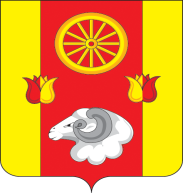 АДМИНИСТРАЦИЯ КРАСНОПАРТИЗАНСКОГО СЕЛЬСКОГО ПОСТАНОВЛЕНИЕПОСТАНОВЛЕНИЕ00.00.2022                                                   № 00                                    п. КраснопартизанскийОб утверждении административного регламента предоставления муниципальной услуги «Выдача разрешения на строительство объекта капитального строительства (в том числе внесение изменений вразрешение на строительство объекта капитального строительства и внесение изменений в разрешение на строительство объекта капитального строительства всвязи с продлением срока такого разрешения»В соответствии с Федеральным законом от 27. 07. 2010 № 210–ФЗ «Об организации предоставления государственных и муниципальных услуг», в соответствии с подпунктом «в» пункта 1 Перечня поручений Президента Российской Федерации от 10 октября 2020 года          № Пр-1648  о необходимости обеспечения перевода в электронный формат массовых социально значимых государственных и  муниципальных услуг ПОСТАНОВЛЯЮ:1. Утвердить административный регламент  предоставления муниципальной услуги «Выдача разрешения на строительство объекта капитального строительства (в том числе внесение изменений в разрешение на строительство объекта капитального строительства и внесение изменений в разрешение на строительство объекта капитального строительства в связи с продлением срока такого разрешения»на территории Кормовского сельского поселения. (Приложение). 	2. Считать утратившим силу:2.1.Постановление Администрации Краснопартизанского сельского поселения    от  21.07.2020  № 82 «Об утверждении административного регламента Администрации Краснопартизанского сельского  поселения по предоставлению муниципальной услуги «Выдача разрешения на строительство (в том числе внесение изменений в разрешение на строительство и продление срока действия разрешения на строительство)»;2.2. Постановление Администрации Кормовского сельского поселения    от  02.07.2020  № 82 «О внесении изменений в постановление  Администрации Кормовского сельского поселения  № 78 от 21.07.2021 года».3. Внести сведения об административном регламенте по предоставлению муниципальной услуги «Выдача разрешения на строительство объекта капитального строительства (в том числе внесение изменений в разрешение на строительство объекта капитального строительства и внесение изменений в разрешение на строительство объекта капитального строительства в связи с продлением срока такого разрешения» в реестр муниципальных услуг (функций) Администрации Кормовского сельского поселения.4. Разместить сведения об административном регламенте по предоставлению муниципальной услуги в Региональном реестре государственных и муниципальных услуг (функций).           5. Разместить данный административный регламент на официальном сайте Администрации Кормовского сельского поселения.           6. Контроль за исполнением настоящего постановления оставляю за собой.Глава АдминистрацииКраснопартизанского сельского поселения                                                          Б.А. Макаренко                                                                              Приложение к                                                                                                   постановлению Администрации Краснопартизанского сельского поселенияот 00.00 2022  № 00Административный регламентпредоставления муниципальной услуги«Выдача разрешения на строительство объекта капитального строительства (в том числе внесение изменений в разрешение на строительство объекта капитального строительства и внесение изменений в разрешение на строительство объекта капитального троительства в связи с продлением срока такого разрешения» на территории Краснопартизанский сельского поселенияРаздел I. Общие положенияПредмет регулирования Административного регламентаАдминистративный регламент предоставления муниципальной услуги «Выдача разрешения на строительство объекта капитального строительства (в том числе внесение изменений в разрешение на строительство объекта капитального строительства и внесение изменений в разрешение на строительство объекта капитального строительства в связи с продлением срока такого разрешения» разработан в целях повышения качества и доступности предоставления муниципальной услуги, определяет стандарт, сроки и последовательность действий (административных процедур) при осуществлении уполномоченными в соответствии с частями 4 - 6 статьи 51 Градостроительного кодекса Российской Федерации на выдачу разрешений на строительство федеральным органом исполнительной власти, органом исполнительной власти субъекта Российской Федерации, органом местного самоуправления, Государственной корпорацией по атомной энергии "Росатом", Государственной корпорацией по космической деятельности "Роскосмос"(далее - уполномоченный орган государственной власти, орган местного самоуправления, организация) полномочия по выдаче разрешения на строительство объекта капитального строительства, внесению изменений в разрешение на строительство, в том числе в связи с необходимостью продления срока действия разрешения на строительство.Настоящий Административный регламент регулирует отношения, возникающие в связи с предоставлением муниципальной услуги «Выдача  разрешения на строительство объекта капитального строительства (в том числе внесение изменений в  разрешение на строительство объекта капитального строительства и внесение изменений в разрешение на строительство объекта капитального строительства в  связи с продлением срока такого разрешения» (далее – услуга) в соответствии со статьей 51 Градостроительного кодекса Российской Федерации.Круг ЗаявителейЗаявителями на получение муниципальной услуги являются застройщики (далее – заявитель).Заявитель вправе обратиться за получением услуги через представителя. Полномочия представителя, выступающего от имени заявителя, подтверждаются доверенностью, оформленной в соответствии с требованиями законодательства Российской Федерации (далее – представитель).Требования к порядку информирования о предоставлении государственной (муниципальной) услуги1.4. Информирование о порядке предоставления услуги осуществляется:1) непосредственно при личном приеме заявителя в Администрации Кормовского сельского поселения (далее- Уполномоченный орган) или многофункциональном центре предоставления государственных и муниципальных услуг(далее – многофункциональный центр);2) по телефону в уполномоченном органе государственной власти, органе местного самоуправления, организации или многофункциональном центре;3) письменно, в том числе посредством электронной почты, факсимильной связи;4) посредством размещения в открытой и доступной форме информации:в федеральной государственной информационной системе «Единый портал государственных и муниципальных услуг (функций)»(https://www.gosuslugi.ru/) (далее –Единый портал);на официальном сайте Администрации Кормовского сельского поселения (www.krasnopartizansp.ru )(далее - Администрация);5) посредством размещения информации на информационных стендах уполномоченного органа государственной власти, органа местного самоуправления, организации или многофункционального центра.Требования к порядку информирования о предоставлении государственной (муниципальной) услуги1.5. Информирование осуществляется по вопросам, касающимся:способов подачи заявления о выдаче разрешения на строительство объекта капитального строительства, в том числе разрешения на строительство в отношении этапов строительства, реконструкции объектов капитального строительства (далее - заявление о выдаче разрешения на строительство), заявления о внесении изменений в разрешение на строительство, в том числе в связи с необходимостью продления срока действия разрешения на строительство (далее - заявление о внесении изменений), уведомления о переходе прав на земельный участок, права пользования недрами, об образовании земельного участка, предусмотренного частью 21 статьи 51 Градостроительного кодекса Российской Федерации (далее - уведомление);о предоставлении услуги;адресов уполномоченного органа государственной власти, органа местного самоуправления, организации и многофункциональных центров, обращение в которые необходимо для предоставления услуги;справочной информации о работе уполномоченного органа государственной власти, органа местного самоуправления, организации (структурных подразделений уполномоченного органа государственной власти, органа местного самоуправления, организации);документов, необходимых для предоставления услуги;порядка и сроков предоставления услуги;порядка получения сведений о ходе рассмотрения заявления о выдаче разрешения на строительство, заявления о внесении изменений, уведомления и о результатах предоставления муниципальной услуги;порядка досудебного (внесудебного) обжалования действий (бездействия) должностных лиц, и принимаемых ими решений при предоставлении услуги.Получение информации по вопросам предоставления услуги осуществляется бесплатно.1.6. При устном обращении заявителя (лично или по телефону) должностное лицо уполномоченного органа государственной власти, органа местного самоуправления, организации, работник многофункционального центра, осуществляющий консультирование, подробно и в вежливой (корректной) форме информирует обратившихся по интересующим вопросам.Ответ на телефонный звонок должен начинаться с информации о наименовании органа, в который позвонил заявитель, фамилии, имени, отчества (последнее – при наличии) и должности специалиста, принявшего телефонный звонок.Если должностное лицо уполномоченного органа государственной власти, органа местного самоуправления, организации не может самостоятельно дать ответ, телефонный звонокдолжен быть переадресован (переведен) на другое должностное лицо или же обратившемуся лицу должен быть сообщен телефонный номер, по которому можно будет получить необходимую информациюЕсли подготовка ответа требует продолжительного времени, он предлагает заявителю один из следующих вариантов дальнейших действий:изложить обращение в письменной форме; назначить другое время для консультаций.Должностное лицо уполномоченного органа государственной власти, органа местного самоуправления, организации не вправе осуществлять информирование, выходящее за рамки стандартных процедур и условий предоставления услуги, и влияющее прямо или косвенно на принимаемое решение.Продолжительность информирования по телефону не должна превышать 10 минут.Информирование осуществляется в соответствии с графиком приема граждан.1.7. По письменному обращению должностное лицо уполномоченного органа государственной власти, органа местного самоуправления, организации подробно в письменной форме разъясняет гражданину сведения по вопросам, указанным в пункте 1.5. настоящего Административного регламента в порядке, установленном Федеральным законом от 2 мая 2006 г. № 59-ФЗ «О порядке рассмотрения обращений граждан Российской Федерации» (далее – Федеральный закон № 59-ФЗ).1.8. На Едином портале размещаются сведения, предусмотренные Положением о федеральной государственной информационной системе «Федеральный реестр государственных и муниципальных услуг (функций)», утвержденным постановлением Правительства Российской Федерации от 24 октября 2011 года № 861.Доступ к информации о сроках и порядке предоставления услуги осуществляется без выполнения заявителем каких-либо требований, в том числе без использования программного обеспечения, установка которого на технические средства заявителя требует заключения лицензионного или иного соглашения с правообладателем программного обеспечения, предусматривающего взимание платы, регистрацию или авторизацию заявителя или предоставление им персональных данных.1.9. На официальном сайте уполномоченного органа государственной власти, органа местного самоуправления, организации, на стендах в местах предоставления услуги и в многофункциональном центре размещается следующая справочная информация:о месте нахождения и графике работы уполномоченного органа государственной власти, органа местного самоуправления, организации и их структурных подразделений, ответственных за предоставление услуги, а также многофункциональных центров;справочные телефоны структурных подразделений уполномоченного органа государственной власти, органа местного самоуправления, организации, ответственных за предоставление услуги, в том числе номер телефона-автоинформатора (при наличии);адрес официального сайта, а также электронной почты и (или) формы обратной связи уполномоченного органа государственной власти, органа местного самоуправления, организации в сети «Интернет».1.10. В залах ожидания уполномоченного органа государственной власти, органа местного самоуправления, организации размещаются нормативные правовые акты, регулирующие порядок предоставления услуги, в том числе Административный регламент, которые по требованию заявителя предоставляются ему для ознакомления.1.11. Размещение информации о порядке предоставления услуги на информационных стендах в помещении многофункционального центра осуществляется в соответствии с соглашением, заключенным между многофункциональным центром и уполномоченным органом государственной власти, органом местного самоуправления с учетом требований к информированию, установленных Административным регламентом.1.12. Информация о ходе рассмотрения заявления о выдаче разрешения на строительство, заявления о внесении изменений, уведомления и о результатах предоставления услуги может быть получена заявителем (его представителем) в личном кабинете на Едином портале,а также в соответствующем структурном подразделении уполномоченного органа государственной власти, органа местного самоуправления, организации при обращении заявителя лично, по телефону посредством электронной почты. Раздел II. Стандарт предоставления муниципальной услугиНаименование муниципальной услуги2.1.	Наименование муниципальной услуги -"Выдача  разрешения на строительство объекта капитального строительства (в том числе внесение изменений в  разрешение на строительство объекта капитального строительства и внесение изменений в разрешение на строительство объекта капитального строительства в  связи с продлением срока такого разрешения ".Наименование органа государственной власти, органа местного самоуправления (организации), предоставляющего государственную(муниципальную) услугу2.2. Муниципальная услуга предоставляется Администрацией Краснопартизанского сельского поселения .  В предоставлении муниципальной услуги принимают участие многофункциональные центры при наличии соответствующего соглашения о взаимодействии.	При предоставлении Услуги Уполномоченному органу запрещается требовать от Заявителя осуществления действий, в том числе согласований, необходимых для получения услуги и связанных с обращением в иные государственные   органы   и   организации,   за   исключением   получения   услуг, включенных в перечень услуг, которые являются необходимыми и обязательными для предоставления Услуги.Нормативные правовые акты, регулирующие предоставление муниципальной  услуги2.3. Перечень нормативных правовых актов, регулирующих предоставление муниципальной услуги (с указанием их реквизитов и источников официального опубликования), размещается в федеральной государственной информационной системе «Федеральный реестр государственных и муниципальных услуг (функций).Исчерпывающий перечень документов и сведений, необходимых в соответствии с нормативными правовыми актами для предоставления муниципальной услуги и услуг, которые являются необходимыми и обязательными для предоставления муниципальной услуги, подлежащих представлению заявителем, способы их получения заявителем, в том числе в электронной форме, порядок их представления2.4. Заявитель или его представитель представляет в уполномоченный в соответствии с частями 4 - 6 статьи 51 Градостроительного кодекса Российской Федерациина выдачу разрешений на строительство органзаявление о выдаче разрешения на строительство объекта капитального строительства, в том числе разрешения на строительство в отношении этапов строительства, реконструкции объектов капитального строительства (далее - заявление о выдаче разрешения на строительство), заявление о внесении изменений в разрешение на строительство, в том числе в связи с необходимостью продления срока действия разрешения на строительство (далее - заявление о внесении изменений), уведомление о переходе прав на земельный участок, права пользования недрами, об образовании земельного участка, предусмотренное частью 21 статьи 51 Градостроительного кодекса Российской Федерации (далее - уведомление), в случаях, предусмотренных Градостроительным кодексом Российской Федерации, по формам согласно Приложениям 1-4 к настоящему Административному регламенту, а также прилагаемые к нимдокументы, указанные в подпунктах "б"-"д" пункта 2.8 настоящего Административного регламента, одним из следующих способов:а) в электронной форме посредством федеральной государственной информационной системы "Единый портал государственных и муниципальных услуг (функций)" (далее - Единый портал).В случае представлениязаявления о выдаче разрешения на строительство, заявления о внесении изменений, уведомленияи прилагаемых к нимдокументов указанным способом заявитель или его представитель, прошедшие процедуры регистрации, идентификации и аутентификациис использованиемфедеральной государственной информационной системы «Единая система идентификации и аутентификации в инфраструктуре, обеспечивающей информационно-технологическое взаимодействие информационных систем, используемых для предоставления государственных и муниципальных услуг в электронной форме»(далее – ЕСИА) или иных государственных информационных систем, если такие государственные информационные системы в установленном Правительством Российской Федерации порядке обеспечивают взаимодействие с ЕСИА, при условии совпадения сведений о физическом лице в указанных информационных системах,заполняют формы указанных заявлений, уведомления с использованием интерактивной формы в электронном виде. Заявление о выдаче разрешения на строительство, заявление о внесении изменений, уведомлениенаправляетсязаявителем или его представителем вместе с прикрепленными электронными документами, указанными в подпунктах "б"-"д" пункта 2.8 настоящего Административного регламента. Заявление о выдаче разрешения на строительство, заявление о внесении изменений, уведомлениеподписываются заявителем или его представителем, уполномоченным на подписание таких заявлений, уведомления, простой электронной подписью,либо усиленной квалифицированной электронной подписью, либо усиленной неквалифицированной электронной подписью, сертификат ключа проверки которой создан и используется в инфраструктуре, обеспечивающей информационно-технологическое взаимодействие информационных систем, используемых для предоставления государственных и муниципальных услуг в электронной форме, которая создается и проверяется с использованием средств электронной подписи и средств удостоверяющего центра, имеющих подтверждение соответствия требованиям, установленным федеральным органом исполнительной власти в области обеспечения безопасности в соответствии с частью 5 статьи 8 Федерального закона "Об электронной подписи", а также при наличии у владельца сертификата ключа проверки ключа простой электронной подписи, выданного ему при личном приеме в соответствии с Правилами использования простой электронной подписи при обращении за получением государственных и муниципальных услуг, утвержденными постановлением Правительства Российской Федерации от 25 января 2013 г. № 33 "Об использовании простой электронной подписи при оказании государственных и муниципальных услуг", в соответствии с Правилами определения видов электронной подписи, использование которых допускается при обращении за получением государственных и муниципальных услуг, утвержденными постановлением Правительства Российской Федерации от 25 июня 2012 г. № 634 "О видах электронной подписи, использование которых допускается при обращении за получением государственных и муниципальных услуг" (далее – усиленная неквалифицированная электронная подпись).Заявление о выдаче разрешения на строительство, заявление о внесении изменений, уведомлениеи прилагаемые к нимдокументы направляются в уполномоченный на выдачу разрешения на строительство федеральный орган исполнительной власти, организацию исключительно в электронной форме в случае, если проектная документация объекта капитального строительства и (или) результаты инженерных изысканий, выполненные для подготовки такой проектной документации, а также иные документы, необходимые для проведения государственной экспертизы проектной документации и (или) результатов инженерных изысканий, представлялись в электронной форме.Заявление о выдаче разрешения на строительство, заявление о внесении изменений, уведомлениеи прилагаемые к ним документы направляются в уполномоченный на выдачу разрешения на строительство орган исполнительной власти субъекта Российской Федерации, орган местного самоуправления исключительно в электронной форме в случаях, установленных нормативным правовым актом субъекта Российской Федерации.В целях предоставления услуги заявителю или его представителю обеспечивается в многофункциональном центре доступ к Единому порталу в соответствии с постановлением Правительства Российской Федерации от 22 декабря 2012 г. № 1376 "Об утверждении Правил организации деятельности многофункциональных центров предоставления государственных и муниципальных услуг".б) на бумажном носителе посредством личного обращения в уполномоченный орган государственной власти, орган местного самоуправления, организацию либо посредством почтового отправления с уведомлением о вручении;в) на бумажном носителе посредством обращения в уполномоченный орган государственной власти, орган местного самоуправления через многофункциональный центр в соответствии с соглашением о взаимодействии между многофункциональным центроми уполномоченным органом государственной власти, органом местного самоуправления, заключенным в соответствии с постановлением Правительства Российской Федерации от 27 сентября 2011 г. № 797 "О взаимодействии между многофункциональными центрами предоставления государственных и муниципальных услуг и федеральными органами исполнительной власти, органами государственных внебюджетных фондов, органами государственной власти субъектов Российской Федерации, органами местного самоуправления".г) в электронной форме посредством единой информационной системы жилищного строительства (при наличии).Направить заявление о выдаче разрешения на строительство, заявление о внесении изменений, уведомлениепосредством единой информационной системы жилищного строительства вправе заявители - застройщики, наименования которых содержат слова "специализированный застройщик", за исключением случаев, если в соответствии с нормативным правовым актом субъекта Российской Федерации выдача разрешения на строительство осуществляется через иные информационные системы, которые должны быть интегрированы с единой информационной системой жилищного строительства.Иные требования, в том числе учитывающие особенности предоставления муниципальной услуги в многофункциональных центрах, особенности предоставления муниципальной услуги по экстерриториальному принципу и особенности предоставления муниципальной услуги в электронной форме2.5. Документы, прилагаемые заявителем к заявлению о выдаче разрешения на строительство, заявлению о внесении изменений, уведомлению, представляемые в электронной форме, направляются в следующих форматах:а) xml- для документов, в отношении которых утверждены формы и требования по формированию электронных документов в виде файлов в формате xml;б) doc, docx, odt- для документов с текстовым содержанием, не включающим формулы (за исключением документов, указанных в подпункте "в" настоящего пункта);в) xls, xlsx, ods- для документов, содержащих расчеты;г) pdf, jpg, jpeg, png, bmp, tiff- для документов с текстовым содержанием, в том числе включающих формулы и (или) графические изображения (за исключением документов, указанных в подпункте "в" настоящего пункта), а также документов с графическим содержанием;д) zip, rar – для сжатых документов в один файл;е) sig – для открепленной усиленной квалифицированной электронной подписи.2.6.В случае, если оригиналы документов, прилагаемых к заявлению о выдаче разрешения на строительство, заявлению о внесении изменений, уведомлению,выданы и подписаны уполномоченным органомна бумажном носителе, допускается формирование таких документов, представляемых в электронной форме, путем сканирования непосредственно с оригинала документа (использование копий не допускается), которое осуществляется с сохранением ориентации оригинала документа в разрешении 300-500 dpi (масштаб 1:1) и всех аутентичных признаков подлинности (графической подписи лица, печати, углового штампа бланка), с использованием следующих режимов:"черно-белый" (при отсутствии в документе графических изображений и (или) цветного текста);"оттенки серого" (при наличии в документе графических изображений, отличных от цветного графического изображения);"цветной" или "режим полной цветопередачи" (при наличии в документе цветных графических изображений либо цветного текста).Количество файлов должно соответствовать количеству документов, каждый из которых содержит текстовую и (или) графическую информацию.2.7.  Документы, прилагаемые заявителем к заявлению о выдаче разрешения на строительство, заявлению о внесении изменений в разрешение на строительство, уведомлению,представляемые в электронной форме, должны обеспечивать:возможность идентифицировать документ и количество листов в документе;возможность поиска по текстовому содержанию документа и возможность копирования текста (за исключением случаев, когда текст является частью графического изображения);содержать оглавление, соответствующее их смыслу и содержанию (для документов, содержащих структурированные по частям, главам, разделам (подразделам) данные) и закладки, обеспечивающие переходы по оглавлению и (или) к содержащимся в тексте рисункам и таблицам.Документы, подлежащие представлению в форматах xls, xlsx или ods, формируются в виде отдельного документа, представляемого в электронной форме.2.8. Исчерпывающий перечень документов, необходимых для предоставления услуги, подлежащих представлению заявителем самостоятельно:а) заявление о выдаче разрешения на строительство, заявление о внесении изменений, уведомление. В случае их представления в электронной форме посредством Единого портала, регионального портала в соответствии с подпунктом "а" пункта 2.4 настоящего Административного регламента указанные уведомления заполняются путем внесения соответствующих сведений в форму на Едином портале, региональном портале;б) документ, удостоверяющий личность заявителя или представителя заявителя, в случае представления заявления и прилагаемых к нему документов посредством личного обращения в уполномоченный орган государственнойвласти, орган местного самоуправления, в том числе через многофункциональный центр, организацию. В случае направления заявления посредством Единого портала сведения из документа, удостоверяющего личность заявителя, представителя формируются при подтверждении учетной записи в ЕСИА из состава соответствующих данных указанной учетной записи и могут быть проверены путем направления запроса с использованием системы межведомственного электронного взаимодействия;в) документ, подтверждающий полномочия представителя заявителя действовать от имени заявителя (в случае обращения за получением услуги представителя заявителя). В случае представления документов в электронной форме посредством Единого портала, регионального портала в соответствии с подпунктом "а" пункта 2.4 настоящего Административного регламента указанный документ, выданный заявителем, являющимся юридическим лицом, удостоверяется усиленной квалифицированной электронной подписью или усиленной неквалифицированной электронной подписью правомочного должностного лица такого юридического лица, а документ, выданный заявителем, являющимся физическим лицом, - усиленной квалифицированной электронной подписью нотариуса;г) согласие всех правообладателей объекта капитального строительства в случае реконструкции такого объекта, за исключением указанных в пункте 62 части7 статьи 51 Градостроительного кодекса Российской Федерации случаев реконструкции многоквартирного дома (в случае представления заявления о выдаче разрешения на строительство, заявления о внесении изменений (за исключением заявления о внесении изменений в связи с необходимостью продления срока действия разрешения на строительство);д) решение общего собрания собственников помещений и машино-мест в многоквартирном доме, принятое в соответствии с жилищным законодательством в случае реконструкции многоквартирного дома, или, если в результате такой реконструкции произойдет уменьшение размера общего имущества в многоквартирном доме, согласие всех собственников помещений и машино-мест в многоквартирном доме (в случае представления заявления о выдаче разрешения на строительство, заявления о внесении изменений (за исключением заявления о внесении изменений в связи с необходимостью продления срока действия разрешения на строительство).Исчерпывающий перечень документов и сведений, необходимых в соответствии с нормативными правовыми актами для предоставления  муниципальной  услуги, которые находятся в распоряжении государственных органов, органов местного самоуправления и иных органов, участвующих в предоставлении  муниципальных услуг2.9. Исчерпывающий перечень необходимых для предоставления услуги документов (их копий или сведений, содержащихся в них), которые запрашиваются уполномоченным органом государственной власти, органом местного самоуправления, организацией в порядке межведомственного информационного взаимодействия (в том числе с использованием единой системы межведомственного электронного взаимодействия и подключаемых к ней региональных систем межведомственного электронного взаимодействия) в государственных органах, органах местного самоуправления и подведомственных государственным органам или органам местного самоуправления организациях, в распоряжении которых находятся указанные документы, и которые заявитель вправе представить по собственной инициативе:2.9.1.В случае представления заявления о выдаче разрешения на строительство, заявления о внесении изменений (за исключением заявления о внесении изменений в связи с необходимостью продления срока действия разрешения на строительство):а) правоустанавливающие документы на земельный участок, в том числе соглашение об установлении сервитута, решение об установлении публичного сервитута, а также схема расположения земельного участка или земельных участков на кадастровом плане территории, на основании которой был образован указанный земельный участок и выдан градостроительный план земельного участка в случае, предусмотренном частью 11 статьи 573 Градостроительного кодекса Российской Федерации, или реквизиты утвержденного проекта межевания территории либо схема расположения земельного участка или земельных участков на кадастровом плане территории в случае, предусмотренном частью 73 статьи 51 Градостроительного кодекса Российской Федерации;б) при наличии соглашения о передаче в случаях, установленных бюджетным законодательством Российской Федерации, органом государственной власти (государственным органом), Государственной корпорацией по атомной энергии "Росатом", Государственной корпорацией по космической деятельности "Роскосмос", органом управления государственным внебюджетным фондом или органом местного самоуправления полномочий государственного (муниципального) заказчика, заключенного при осуществлении бюджетных инвестиций, – указанное соглашение, правоустанавливающие документы на земельный участок правообладателя, с которым заключено это соглашение;в) градостроительный план земельного участка, выданный не ранее чем за три года до дня представления заявления на получение разрешения на строительство, или в случае выдачи разрешения на строительство линейного объекта реквизиты проекта планировки территории и проекта межевания территории (за исключением случаев, при которых для строительства, реконструкции линейного объекта не требуется подготовка документации по планировке территории), реквизиты проекта планировки территории в случае выдачи разрешения на строительство линейного объекта, для размещения которого не требуется образование земельного участка;г) результаты инженерных изысканий и следующие материалы, содержащиеся в утвержденной в соответствии с частью 15 статьи 48 Градостроительного кодекса Российской Федерации проектной документации:пояснительная записка;схема планировочной организации земельного участка, выполненная в соответствии с информацией, указанной в градостроительном плане земельного участка, а в случае подготовки проектной документации применительно к линейным объектам проект полосы отвода, выполненный в соответствии с проектом планировки территории (за исключением случаев, при которых для строительства, реконструкции линейного объекта не требуется подготовка документации по планировке территории);разделы, содержащие архитектурные и конструктивные решения, а также решения и мероприятия, направленные на обеспечение доступа инвалидов к объекту капитального строительства (в случае подготовки проектной документации применительно к объектам здравоохранения, образования, культуры, отдыха, спорта и иным объектам социально-культурного и коммунально-бытового назначения, объектам транспорта, торговли, общественного питания, объектам делового, административного, финансового, религиозного назначения, объектам жилищного фонда);проект организации строительства объекта капитального строительства (включая проект организации работ по сносу объектов капитального строительства, их частей в случае необходимости сноса объектов капитального строительства, их частей для строительства, реконструкции других объектов капитального строительства);д) положительное заключение экспертизы проектной документации (в части соответствия проектной документации требованиям, указанным в пункте 1 части 5 статьи 49 Градостроительного кодекса Российской Федерации), в соответствии с которой осуществляются строительство, реконструкция объекта капитального строительства, в том числе в случае, если данной проектной документацией предусмотрены строительство или реконструкция иных объектов капитального строительства, включая линейные объекты (применительно к отдельным этапам строительства в случае, предусмотренном частью 121 статьи 48 Градостроительного кодекса Российской Федерации), если такая проектная документация подлежит экспертизе в соответствии со статьей 49 Градостроительного кодекса Российской Федерации, положительное заключение государственной экспертизы проектной документации в случаях, предусмотренных частью 34 статьи 49 Градостроительного кодекса Российской Федерации, положительное заключение государственной экологической экспертизы проектной документации в случаях, предусмотренных частью 6 статьи 49 Градостроительного кодекса Российской Федерации;е) подтверждение соответствия вносимых в проектную документацию изменений требованиям, указанным в части 38 статьи 49 Градостроительного кодекса Российской Федерации, предоставленное лицом, являющимся членом саморегулируемой организации, основанной на членстве лиц, осуществляющих подготовку проектной документации, и утвержденное привлеченным этим лицом в соответствии с Градостроительным кодексом Российской Федерации специалистом по организации архитектурно-строительного проектирования вдолжности главного инженера проекта, в случае внесения изменений в проектную документацию в соответствии с частью 38 статьи 49 Градостроительного кодекса Российской Федерации;ж) подтверждение соответствия вносимых в проектную документацию изменений требованиям, указанным в части 39 статьи 49 Градостроительного кодекса Российской Федерации, предоставленное органом исполнительной власти или организацией, проводившими экспертизу проектной документации, в случае внесения изменений в проектную документацию в ходе экспертного сопровождения в соответствии с частью 39 статьи 49 Градостроительного кодекса Российской Федерации;з) разрешение на отклонение от предельных параметров разрешенного строительства, реконструкции (в случае, если заявителю было предоставлено такое разрешение в соответствии со статьей 40 Градостроительного кодекса Российской Федерации);и) в случае проведения реконструкции объекта капитального строительства государственным (муниципальным) заказчиком, являющимся органом государственной власти (государственным органом), Государственной корпорацией по атомной энергии "Росатом", Государственной корпорацией по космической деятельности "Роскосмос", органом управления государственным внебюджетным фондом или органом местного самоуправления, на объекте капитального строительства собственности, правообладателем которого является государственное (муниципальное) унитарное предприятие, государственное (муниципальное) бюджетное или автономное учреждение, в отношении которого указанный орган осуществляет соответственно функции и полномочия учредителя или права собственника имущества, – соглашение о проведении такой реконструкции, определяющее в том числе условия и порядок возмещения ущерба, причиненного указанному объекту при осуществлении реконструкции;к) копия свидетельства об аккредитации юридического лица, выдавшего положительное заключение негосударственной экспертизы проектной документации, в случае, если представлено заключение негосударственной экспертизы проектной документации;л) положительное заключение государственной историко-культурной экспертизы проектной документации на проведение работ по сохранению объектов культурного наследия в случае, если при проведении работ по сохранению объекта культурного наследия затрагиваются конструктивные и другие характеристики надежности и безопасности объекта культурного наследия, с приложением копий разрешения и задания на проведение указанных работ, выданного уполномоченным органом в сфере охраны объектов культурного наследия;м) копия решения об установлении или изменении зоны с особыми условиями использования территории в случае строительства объекта капитального строительства, в связи с размещением которого в соответствии с законодательством Российской Федерации подлежит установлению зона с особыми условиями использования территории, или в случае реконструкции объекта  капитального  строительства,  в  результате  которой  в  отношении реконструированного объекта подлежит установлению зона с особыми условиями использования территории или ранее установленная зона с особыми условиями использования территории подлежит изменению;н) копия договора о развитии территории в случае, если строительство, реконструкцию объектов капитального строительства планируется осуществлять в границах территории, в отношении которой органом местного самоуправления принято решение о комплексном развитии территории (за исключением случаев принятия самостоятельной реализации Российской Федерацией, субъектом Российской Федерации или муниципальным образованием решения о комплексном развитии территории или реализации такого решения юридическим лицом, определенным в соответствии с Градостроительным кодексом Российской Федерацией или субъектом Российской Федерации);о) заключение органа исполнительной власти субъекта Российской Федерации, уполномоченного в области охраны объектов культурного наследия, о соответствии раздела проектной документации объекта капитального строительства, содержащего архитектурные решения, предмету охраны исторического поселения и требованиям к архитектурным решениям объектов капитального строительства, установленным градостроительным регламентом применительно к территориальной зоне, расположенной в границах территории исторического поселения федерального или регионального значения (в случае, если строительство или реконструкция объекта капитального строительства планируется в границах территории исторического поселения федерального или регионального значения);п) сведения об утверждении типового архитектурного решения объекта капитального строительства, утвержденное в соответствии с Федеральным законом "Об объектах культурного наследия (памятниках истории и культуры) народов Российской Федерации" для исторического поселения, в границах которого планируется строительство, реконструкция объекта капитального строительства;р) сведения из Единого государственного реестра юридических лиц (при обращении застройщика, являющегося юридическим лицом) или из Единого государственного реестра индивидуальных предпринимателей (при обращении застройщика, являющегося индивидуальным предпринимателем).В случае представления уведомления об образовании земельного участка путем объединения земельных участков, в отношении которых или одного из которых в соответствии с Градостроительным кодексом Российской Федерации выдано разрешение на строительство:а) сведения из Единого государственного реестра юридических лиц (при обращении застройщика, являющегося юридическим лицом) или из Единого государственного реестра индивидуальных предпринимателей (при обращении застройщика, являющегося индивидуальным предпринимателем);б) сведения из Единого государственного реестра недвижимости о земельном участке, образованном путем объединения земельных участков, в отношении которых или одного из которых выдано разрешение на строительство;в) решение об образовании земельных участков путем объединения земельных участков, в отношении которых или одного из которых выдано разрешение на строительство, если в соответствии с земельным законодательством решение об образовании земельного участка принимает исполнительный орган государственной власти или орган местного самоуправления.2.9.2. В случае представления уведомления об образовании земельного участка путем объединения земельных участков, в отношении которых или одного из которых в соответствии с Градостроительным кодексом Российской Федерации выдано разрешение на строительство:а) сведения из Единого государственного реестра юридических лиц (при обращении застройщика, являющегося юридическим лицом) или из Единого государственного реестра индивидуальных предпринимателей (при обращении застройщика, являющегося индивидуальным предпринимателем);б) сведения из Единого государственного реестра недвижимости о земельном участке, образованном путем объединения земельных участков, в отношении которых или одного из которых выдано разрешение на строительство;в) решение об образовании земельных участков путем объединения земельных участков, в отношении которых или одного из которых выдано разрешение на строительство, если в соответствии с земельным законодательством решение об образовании земельного участка принимает исполнительный орган государственной власти или орган местного самоуправления.2.9.3.В случае представления уведомления об образовании земельного участка путем раздела, перераспределения земельных участков или выдела из земельных участков, в отношении которых в соответствии с Градостроительным кодексом Российской Федерации выдано разрешение на строительство:а) сведения из Единого государственного реестра юридических лиц (при обращении застройщика, являющегося юридическим лицом) или из Единого государственного реестра индивидуальных предпринимателей (при обращении застройщика, являющегося индивидуальным предпринимателем);б) сведения из Единого государственного реестра недвижимости о земельном участке, образованном путем раздела, перераспределения земельных участков или выдела из земельных участков, в отношении которых выдано разрешение на строительство;в) решение об образовании земельных участков путем раздела, перераспределения земельных участков или выдела из земельных участков, в отношении которых выдано разрешение на строительство, в случае если в соответствии с земельным законодательством решение об образовании земельного участка принимает исполнительный орган государственной власти или орган местного самоуправления;г) градостроительный план земельного участка, на котором планируется осуществить строительство, реконструкцию объекта капитального строительства.2.9.4. В случае представления уведомления о переходе права пользования недрами:а) сведения из Единого государственного реестра юридических лиц (при обращении застройщика, являющегося юридическим лицом) или из Единого государственного реестра индивидуальных предпринимателей (при обращении застройщика, являющегося индивидуальным предпринимателем);б) сведения из Единого государственного реестра недвижимости о земельном участке, в отношении которого прежнему правообладателю земельного участка выдано разрешение на строительство;в) решение о предоставлении права пользования недрами и решение о переоформлении лицензии на право пользования недрами.2.9.5. В случае представления уведомленияо переходе прав на земельный участок:а) сведения из Единого государственного реестра юридических лиц (при обращении застройщика, являющегося юридическим лицом) или из Единого государственного реестра индивидуальных предпринимателей (при обращении застройщика, являющегося индивидуальным предпринимателем);б) правоустанавливающие документы на земельный участок, в отношении которого прежнему правообладателю земельного участка выдано разрешение на строительство.2.9.6. В случае представления заявления о внесении изменений в связи с необходимостью продления срока действия разрешения на строительство:а) документ, содержащий информацию о наличии выявленного в рамках государственного строительного надзора, государственного земельного надзора или муниципального земельного контроля факта отсутствия начатых работ по строительству, реконструкции на день подачи заявления о внесении изменений в связи с продлением срока действия такого разрешения;б) информация о наличии извещения о начале работ по строительству, реконструкции на день подачи заявления о внесении изменений в связи с продлением срока действия такого разрешения, если направление такого извещения является обязательным в соответствии с требованиями части 5 статьи 52 Градостроительного кодекса Российской Федерации.2.10. Документы, указанные в подпунктах "а", "г" и "д" пункта 2.9.1, подпункте "б" пункта 2.9.5настоящего Административного регламента, направляются заявителем самостоятельно, если указанные документы (их копии или сведения, содержащиеся в них) отсутствуют в Едином государственном реестре недвижимости или едином государственном реестре заключений экспертизы проектной документации объектов капитального строительства.2.11. Непредставление (несвоевременное представление) государственными органами власти, органами местного самоуправления, организациями находящихся в их распоряжении документов и информации не может являться основанием для отказа в выдаче разрешения на строительство, во внесении изменений в разрешение на строительство.Срок и порядок регистрации запроса заявителя о предоставлении     муниципальной услуги, в том числе в электронной форме2.12. Регистрация заявления о выдаче разрешения на строительство, заявления о внесении изменений, уведомления, представленных заявителем указанными в пункте 2.4 настоящего Административного регламента способами в уполномоченный орган государственной власти, орган местного самоуправления, организацию, осуществляется не позднее одного рабочего дня, следующего за днем его получения.В случае представления заявления о выдаче разрешения на строительство, заявления о внесении изменений, уведомления посредством Единого портала, или единой информационной системы жилищного строительства вне рабочего времени уполномоченного органа государственной власти, органа местного самоуправления, организации либо в выходной, нерабочий праздничный день днем получения заявления о выдаче разрешения на строительство, заявления о внесении изменений, уведомления считается первый рабочий день, следующий за днем представления заявителем указанных заявления, уведомления.Срок предоставления муниципальной услуги, в том числе с учетом необходимости обращения в организации, участвующие в предоставлении муниципальной услуги, срок приостановления предоставления муниципальной услуги, срок выдачи (направления) документов, являющихся результатом предоставления муниципальной услуги2.13. Срок предоставления услуги составляет:не более пяти рабочих дней со дня получения заявления о выдаче разрешения на строительство, заявления о внесении изменений, уведомленияуполномоченным органом государственной власти, органом местного самоуправления, организацией, за исключением случая, предусмотренного частью 11 статьи 51 Градостроительного кодекса Российской Федерации;не более тридцати календарных дней со дня получения заявления о выдаче разрешения на строительство, заявления о внесении изменений, уведомления уполномоченным органом государственной власти, органом местного самоуправления,организациейв случае предоставления услуги в соответствии с частью 11 статьи 51 Градостроительного кодекса Российской Федерации.Заявление о выдаче разрешения на строительство, заявление о внесении изменений, уведомление считается полученным уполномоченным органом государственной власти, органом местного самоуправления, организацией со дня его регистрации.Исчерпывающий перечень оснований для приостановления или отказа в предоставлении муниципальной услуги2.14. Оснований для приостановления предоставления услуги или отказа в предоставлении услуги не предусмотрено законодательством Российской Федерации.Основания для отказа в выдаче разрешения на строительство, во внесении изменений в разрешение на строительство предусмотрены пунктами 2.22.1 –2.22.7 настоящего Административного регламента.Исчерпывающий перечень оснований для отказа в приеме документов, необходимых для предоставления муниципальной услуги2.15. Исчерпывающий перечень оснований для отказа в приеме документов,указанных в пункте 2.8 настоящего Административного регламента, в том числе представленных в электронной форме:а) заявление о выдаче разрешения на строительство, заявление о внесении изменений, уведомление представлено в орган государственной власти, орган местного самоуправления или организацию, в полномочия которых не входит предоставление услуги;б) неполное заполнение полей в форме заявления о выдаче разрешения на строительство, заявления о внесении изменений, уведомления, в том числе в интерактивной форме заявления (уведомления) на Едином портале;в) непредставление документов, предусмотренных подпунктами "а" - "в" пункта 2.8 настоящего Административного регламента;г) представленные документы утратили силу на день обращения за получением услуги (документ, удостоверяющий личность; документ, удостоверяющий полномочия представителя заявителя, в случае обращения за получением услуги указанным лицом);д) представленные документы содержат подчистки и исправления текста;е) представленные в электроннойформе документы содержат повреждения, наличие которых не позволяет в полном объеме получить информацию и сведения, содержащиеся в документах;ж) заявление о выдаче разрешения на строительство, заявление о внесении изменений, уведомление и документы, указанные в подпунктах "б" - "д" пункта 2.8 настоящего Административного регламента, представленыв электронной форме с нарушением требований, установленных пунктами 2.5 – 2.7 настоящего Административного регламента;з) выявлено несоблюдение установленных статьей 11 Федерального закона "Об электронной подписи" условий признания квалифицированной электронной подписи действительной в документах, представленных в электронной форме.2.16. Решение об отказе в приеме документов, указанных в пункте 2.8 настоящего Административного регламента, оформляется по форме согласно Приложению № 5 к настоящему Административному регламенту. 2.17. Решение об отказе в приеме документов, указанных в пункте 2.8 настоящего Административного регламента, направляется заявителю способом, определенным заявителем взаявлении о выдаче разрешения на строительство, заявлении о внесении изменений, уведомлении,не позднее рабочего дня, следующего за днем получения таких заявлений, уведомления, либо выдается в день личного обращения за получением указанного решения в многофункциональный центр, выбранный при подаче таких заявлений, уведомления, или уполномоченный орган государственной власти, орган местного самоуправления, организацию.2.18. Отказ в приеме документов, указанных в пункте 2.8 настоящего Административного регламента, не препятствует повторному обращению заявителя в уполномоченный орган государственной власти, орган местного самоуправления, организацию за получением услуги.Результат  предоставления муниципальной услуги2.19. Результатом предоставления услуги является:а) разрешение на строительство (в том числе на отдельные этапы строительства, реконструкции объекта капитального строительства);б) решение об отказе в выдаче разрешения на строительство;в) решение об отказе во внесении изменений в разрешение на строительство.2.20. Форма разрешения на строительствоутверждается федеральным органом исполнительной власти, осуществляющим функции по выработке и реализации государственной политики и нормативно-правовому регулированию в сфере строительства, архитектуры, градостроительства.Решение об отказе в выдаче разрешения на строительство оформляется в форме электронного документа либо документа на бумажном носителе по форме, приведенной в Приложении № 6 к настоящему Административному регламенту.Решение об отказе во внесении изменений в разрешение на строительство оформляется в форме электронного документа либо документа на бумажном носителе по форме, приведенной в Приложении № 7 к настоящему Административному регламенту.2.21. При предоставлении заявителемзаявления о внесении изменений, уведомления внесение изменений в разрешение на строительство осуществляется путем выдачи заявителю разрешения на строительство с внесенными в него изменениями. Дата и номер выданного разрешения на строительство не изменяются, а в соответствующей графе формы разрешения на строительство указывается основаниедлявнесения изменений (реквизиты заявления либо уведомления иссылка на соответствующую норму Градостроительного кодекса Российской Федерации) и дата внесения изменений.2.22. Исчерпывающий перечень оснований для отказа в выдачеразрешения на строительство, во внесении изменений в разрешение на строительство:2.22.1.В случаепредставления заявления о выдаче разрешения на строительство:а) отсутствие документов, предусмотренных подпунктами "г", "д" пункта 2.8, пунктом2.9.1 настоящего Административного регламента;б) несоответствие представленных документов требованиям к строительству, реконструкции объекта капитального строительства, установленным на дату выдачи представленного для получения разрешения на строительство градостроительного плана земельного участка;в) несоответствие представленных документов, в случае выдачи разрешения на строительство линейного объекта, требованиям проекта планировки территории и проекта межевания территории (за исключением случаев, при которых для строительства, реконструкции линейного объекта не требуется подготовка документации по планировке территории);г) несоответствие представленных документов разрешенному использованию земельного участка и (или) ограничениям, установленным в соответствии с земельным и иным законодательством Российской Федерации и действующим на дату выдачи разрешения на строительство;д) несоответствие представленных документов требованиям, установленным в разрешении на отклонение от предельных параметров разрешенного строительства, реконструкции;е) заключение органа исполнительной власти субъекта Российской Федерации, уполномоченного в области охраны объектов культурного наследия, о несоответствии раздела проектной документации объекта капитального строительства предмету охраны исторического поселения и требованиям к архитектурным решениям объектов капитального строительства, установленным градостроительным регламентом применительно к территориальной зоне, расположенной в границах территории исторического поселения федерального или регионального значения;ж) отсутствие документации по планировке территории, утвержденной в соответствии с договором о комплексном развитии территории (за исключением случаев самостоятельнойреализации Российской Федерацией, субъектом Российской Федерации или муниципальным образованием решения о комплексном развитии территории застройки или реализации такого решения юридическим лицом, определенным в соответствии с Градостроительным кодексом Российской Федерацией или субъектом Российской Федерации), в случае, если строительство, реконструкция объекта капитального строительства планируются на территории, в отношении которой органом местного самоуправления принято решение о комплексном развитии территории по инициативе органа местного самоуправления.2.22.2. В случае представления уведомления обобразовании земельного участка путем объединения земельных участков, в отношении которых или одного из которых в соответствии с Градостроительным кодексом Российской Федерации выдано разрешение на строительство:а) отсутствие в уведомлении об образовании земельного участка путем объединения земельных участков, в отношении которых или одного из которых в соответствии с Градостроительным кодексом Российской Федерации выдано разрешение на строительство, реквизитов решения об образовании земельного участка в случае, если в соответствии с земельным законодательством решение об образовании земельного участка принимает исполнительный орган государственной власти или орган местного самоуправления;б) недостоверность сведений, указанных в уведомлении об образовании земельного участка путем объединения земельных участков, в отношении которых или одного из которых в соответствии с Градостроительным кодексом Российской Федерации выдано разрешение на строительство.2.22.3. В случае представления уведомления об образовании земельного участка путем раздела, перераспределения земельных участков или выдела из земельных участков, в отношении которых в соответствии с Градостроительным кодексом Российской Федерации выдано разрешение на строительство:а) отсутствие в уведомлении об образовании земельного участка путем раздела, перераспределения земельных участков или выдела из земельных участков реквизитов решения об образовании земельных участков в случае, если в соответствии с земельным законодательством решение об образовании земельного участка принимает исполнительный орган государственной власти или орган местного самоуправления;б) недостоверность сведений, указанных в уведомлении об образовании земельного участка путем раздела, перераспределения земельных участков или выдела из земельных участков, в отношении которых в соответствии с Градостроительным кодексом Российской Федерации выдано разрешение на строительство;в) несоответствие планируемого размещения объекта капитального строительства требованиям к строительству, реконструкции объекта капитального строительства, установленным на дату выдачи градостроительного плана образованного земельного участка путем раздела, перераспределения земельных участков или выдела из земельных участков, в отношении которых в соответствии с Градостроительным кодексом Российской Федерации выдано разрешение на строительство;г) представленный градостроительный план земельного участка,образованного путем раздела, перераспределения земельных участков или выдела из земельных участков, в отношении которых в соответствии с Градостроительным кодексом Российской Федерации выдано разрешение на строительство, выдан ранее чем за три года до дня направления уведомления об образовании земельного участка путем раздела, перераспределения земельных участков или выдела из земельных участков;д) несоответствие планируемого объекта капитального строительства разрешенному использованию земельного участка и (или) ограничениям, установленным в соответствии с земельным и иным законодательством Российской Федерации, и действующим на дату принятия решения о внесении изменений в разрешение на строительство в случае образования земельных участков путем раздела, перераспределения земельных участков или выдела из земельных участков, в отношении которых в соответствии с Градостроительным кодексом Российской Федерации выдано разрешение на строительство.2.22.4. В случае представления уведомления о переходе права пользования недрами:а) отсутствие в уведомлении о переходе права пользования недрами реквизитоврешения о предоставлении права пользования недрами и решения о переоформлении лицензии на право пользования недрами;б) недостоверность сведений, указанных в уведомлении о переходе права пользования недрами.2.22.5.В случае представления заявителем уведомления о переходе прав на земельный участок:а) отсутствие в уведомлении о переходе прав на земельный участок реквизитов правоустанавливающих документов на такой земельный участок;б) отсутствие правоустанавливающих документов на земельный участок в случае, если в Едином государственном реестре недвижимости не содержатся сведения о правоустанавливающих документах на земельный участок;в) недостоверность сведений, указанных в уведомлении о переходе прав на земельный участок, в отношении которого в соответствии с Градостроительным кодексом Российской Федерации выдано разрешение на строительство.2.22.6. В случае представления заявления о внесении изменений в связи с необходимостью продления срока действия разрешения на строительство:а) наличие информации о выявленном в рамках государственного строительного надзора, государственного земельного надзора или муниципального земельного контроля факте отсутствия начатых работ по строительству, реконструкции на день подачи заявления о внесении изменений в связи с необходимостью продления срока действия разрешения на строительство;б) наличие информации органа государственного строительного надзора об отсутствии извещения о начале работ по строительству, реконструкции, если направление такого извещения является обязательным в соответствии с требованиями части 5 статьи 52 Градостроительного кодекса Российской Федерации; в) подача заявления о внесении изменений менее чем за десять рабочих дней до истечения срока действия разрешения на строительство.2.22.7.В случае представления заявителем заявления о внесении изменений (за исключением заявления о внесении изменений в связи с необходимостью продления срока действия разрешения на строительство):а) отсутствие документов, предусмотренных пунктом 2.9.1 настоящего Административного регламента;б) несоответствие планируемого размещения объекта капитального строительства требованиям к строительству, реконструкции объекта капитального строительства, установленным на дату выдачи представленного для получения разрешения на строительство или для внесения изменений в разрешение на строительство градостроительного плана земельного участка;в) представление для внесения изменений в разрешение на строительство градостроительного плана земельного участка, выданного после получения разрешения на строительство, но ранее чем за три года до дня направления заявления о внесении изменений в разрешение на строительство;г) несоответствие планируемого объекта капитального строительства разрешенному использованию земельного участка и (или) ограничениям, установленным в соответствии с земельным и иным законодательством Российской Федерации и действующим на дату принятия решения о внесении изменений в разрешение на строительство;д) несоответствие планируемого размещения объекта капитального строительства требованиям, установленным в разрешении на отклонение от предельных параметров разрешенного строительства, реконструкции;е) подача заявления о внесении изменений менее чем за десять рабочих дней до истечения срока действия разрешения на строительство.2.23. Результат предоставления услуги, указанный в пункте 2.19 настоящего Административного регламента:направляется заявителю в форме электронного документа, подписанного усиленной квалифицированной электронной подписью уполномоченного должностного лица, в личный кабинет на Едином портале, в единой информационной системе жилищного строительствав случае, если такой способ указанв заявлении о выдаче разрешения на строительство, заявлении о внесении изменений, уведомлении;выдается заявителю на бумажном носителе при личном обращении в уполномоченный орган государственной власти, орган местного самоуправления, в том числе через многофункциональный центр, в организацию либо направляется заявителю посредством почтового отправления в соответствии с выбранным заявителем способом получения результата предоставления услуги.Разрешение на строительство выдается уполномоченным в соответствии со статьей 51 Градостроительного кодекса Российской Федерации на выдачу разрешения на строительство федеральным органом исполнительной власти, организацией исключительно в электронной форме в случае, если документы на выдачу разрешения на строительство, указанные в части 7 статьи 51 Градостроительного кодекса Российской Федерации, направлены в электронной форме.Разрешение на строительство выдается уполномоченным в соответствии со статьей 51 Градостроительного кодекса Российской Федерации на выдачу разрешения на строительство органом исполнительной власти субъекта Российской Федерации, органом местного самоуправления исключительно в электронной форме в случаях, установленных нормативным правовым актом субъекта Российской Федерации. Порядок, размер и основания взимания государственной пошлины или иной оплаты, взимаемой за предоставление муниципальной услуги2.24. Предоставление услуги осуществляется без взимания платы.2.25. Сведения о ходе рассмотрения заявления о выдаче разрешения на строительство, заявления о внесении изменений, уведомления, представленных посредством Единого портала, единой информационной системы жилищного строительства,доводятся до заявителя путем уведомления об изменении статуса заявления, уведомления в личном кабинете заявителя на Едином портале, в единой информационной системе жилищного строительства.Сведения о ходе рассмотрения заявления о выдаче разрешения на строительство, заявления о внесении изменений, уведомления, представленных способами, указанными в подпунктах «б», «в» пункта 2.4 настоящего Административного регламента,предоставляются заявителю на основании его устного (при личном обращении либо по телефону в уполномоченный орган государственной власти, орган местного самоуправления, многофункциональный центр, организацию) либо письменного запроса, составляемого в произвольной форме, без взимания платы. Письменный запрос может быть подан:а) на бумажном носителе посредством личного обращения в уполномоченный орган государственной власти, орган местного самоуправления, в том числе через многофункциональный центр, в организацию либо посредством почтового отправления с объявленной ценностью при его пересылке, описью вложения и уведомлением о вручении;б) в электронной форме посредством электронной почты.На основании запроса сведения о ходе рассмотрения заявления о выдаче разрешения на строительство, заявления о внесении изменений, уведомления доводятся до заявителя в устной форме (при личном обращении либо по телефону в уполномоченный орган государственной власти, орган местного самоуправления, организацию, многофункциональный центр) в день обращения заявителя либо в письменной форме, в том числе в электронном виде, если это предусмотрено указанным запросом, в течение двух рабочих дней со дня поступления соответствующего запроса.2.26. Результат предоставления услуги (его копия или сведения, содержащиеся в нем), предусмотренный подпунктом "а" пункта 2.19 настоящего Административного регламента:а)в течение пяти рабочих дней со дня его направления заявителю подлежит направлению (в том числе с использованием единой системы межведомственного электронного взаимодействия и подключаемых к ней региональных систем межведомственного электронного взаимодействия) в уполномоченные на размещение в государственных информационных системах обеспечения градостроительной деятельности органы государственной власти субъектов Российской Федерации, органы местного самоуправления городских округов,  органы местного самоуправления муниципальных районов;б) в трехдневный срок со дня его направления заявителю подлежит направлению в федеральный орган исполнительной власти, уполномоченный на осуществление государственного строительного надзора (в случае выдачи заявителю разрешения на строительство объектов капитального строительства, указанных в пункте 5 статьи 6 Градостроительного кодекса Российской Федерации) или в орган исполнительной власти субъекта Российской Федерации, уполномоченный на осуществление государственного строительного надзора (в случае выдачи заявителю разрешения на строительство иных объектов капитального строительства);в) в течение трех рабочих дней со дня его направления заявителю подлежит направлению в органы государственной власти или органы местного самоуправления муниципальных образований Российской Федерации (в том числе с использованием единой системы межведомственного электронного взаимодействия и подключаемых к ней региональных систем межведомственного электронного взаимодействия), принявшие решение об установлении или изменении зоны с особыми условиями использования территории в связи с размещением объекта, в целях строительства, реконструкции которого выдан результат;г) в течение пяти рабочих дней со дня его направления заявителю по результатам рассмотрения заявления о внесении изменений подлежит направлению в федеральный орган исполнительной власти или орган исполнительной власти субъекта Российской Федерации, осуществляющие государственный строительный надзор при строительстве, реконструкции объекта капитального строительства;д) в течение пяти рабочих дней со дня его направления заявителю по результатам рассмотрения заявления о внесении изменений подлежит направлению в федеральный орган исполнительной власти (его территориальный орган), уполномоченный Правительством Российской Федерации на осуществление государственного кадастрового учета, государственной регистрации прав, ведение Единого государственного реестра недвижимости и предоставление сведений, содержащихся в Едином государственном реестре недвижимости;е)в течение трех рабочих днейпослевыдачи его заявителю в отношении объекта капитального строительства жилого назначения подлежит размещению уполномоченным органом государственной власти, органом местного самоуправления в единой информационной системе жилищного строительства.Порядок исправления допущенных опечаток и ошибок в выданных в результате предоставления муниципальной услуги документах2.27. Порядок исправления допущенных опечаток и ошибок в разрешении на строительство.Заявитель вправе обратиться в уполномоченный орган государственной власти, орган местного самоуправления, организацию с заявлением об исправлении допущенных опечаток и ошибок в разрешении на строительство(далее - заявление об исправлении допущенных опечаток и ошибок) по форме согласно Приложению № 8 к настоящему Административному регламенту в порядке, установленном пунктами 2.4 –2.7, 2.12 настоящего Административного регламента.В случае подтверждения наличия допущенных опечаток, ошибок в разрешении на строительство уполномоченный орган государственной власти, орган местного самоуправления, организация вносит исправления в ранее выданное разрешение на строительство. Дата и номер выданного разрешения на строительствоне изменяются, а в соответствующей графе формы разрешения на строительствоуказывается основание для внесения исправлений (реквизиты заявления об исправлении допущенных опечаток и ошибок и ссылка на соответствующую норму Градостроительного кодекса Российской Федерации) и дата внесения исправлений.Разрешение на строительство с внесенными исправлениями допущенных опечаток и ошибоклибо решение об отказе во внесении исправлений в разрешение на строительство по форме согласно приложению № 9 к настоящему Административному регламенту направляется заявителю в порядке, установленном пунктом 2.23 настоящего Административного регламента, способом, указанным в заявлении об исправлении допущенных опечаток и ошибок, в течение пяти рабочих дней с даты поступления заявления об исправлении допущенных опечаток и ошибок.2.28. Исчерпывающий перечень оснований для отказа в исправлении допущенных опечаток и ошибок в разрешении на строительство:а) несоответствие заявителя кругу лиц, указанных в пункте 2.2 настоящего Административного регламента;б) отсутствие факта допущения опечаток и ошибокв разрешении на строительство.2.29. Порядок выдачи дубликата разрешения на строительство.Заявитель вправе обратиться в уполномоченный орган государственной власти, орган местного самоуправления, организациюс заявлением о выдаче дубликата разрешения на строительство (далее – заявление о выдаче дубликата) по форме согласно Приложению № 10 к настоящему Административному регламенту, в порядке, установленном пунктами 2.4 –2.7, 2.12 настоящего Административного регламента.В случае отсутствия оснований для отказа в выдаче дубликата разрешения на строительство, установленных пунктом 2.30настоящего Административного регламента, уполномоченный орган государственной власти, орган местного самоуправления, организация выдает дубликат разрешения на строительство с тем же регистрационным номером и указанием того же срока действия, которые были указаны в ранее выданном разрешении на строительство. В случае, если ранее заявителю было выдано разрешение на строительство в форме электронного документа, подписанного усиленной квалифицированной электронной подписью уполномоченного должностного лица, то в качестве дубликата разрешения на строительство заявителю повторно представляется указанный документ.Дубликат разрешения на строительстволибо решение об отказе в выдаче дубликата разрешения на строительство по форме согласно приложению № 11 к настоящему Административному регламенту направляется заявителю в порядке, установленном пунктом 2.23 настоящего Административного регламента, способом, указанным заявителем в заявлении о выдаче дубликата, в течение пяти рабочих дней с даты поступления заявления о выдаче дубликата.2.30. Исчерпывающий перечень оснований для отказа в выдаче дубликата разрешения на строительство:несоответствие заявителя кругу лиц, указанных в пункте 2.2 настоящего Административного регламента.2.31. Порядок оставления заявления о выдаче разрешения на строительство, заявления о внесении изменений, уведомления без рассмотрения.Заявитель вправе обратитьсяв уполномоченный орган государственной власти, орган местного самоуправления, организацию с заявлением об оставлении заявления о выдаче разрешения на строительство, заявления о внесении изменений, уведомления без рассмотренияпо форме согласно Приложению № 12в порядке, установленном пунктами 2.4 –2.7, 2.12 настоящего Административного регламента, не позднее рабочего дня, предшествующего дню окончания срока предоставления услуги.На основании поступившего заявления об оставлении заявления о выдаче разрешения на строительство, заявления о внесении изменений, уведомления без рассмотрения уполномоченный орган государственной власти, орган местного самоуправления, организацияпринимает решение об оставлении заявления о выдаче разрешения на строительство, заявления о внесении изменений, уведомления без рассмотрения.Решение об оставлении заявления о выдаче разрешения на строительство, заявления о внесении изменений, уведомления без рассмотрения направляется заявителю по форме, приведенной в Приложении № 13 к настоящему Административному регламенту, в порядке, установленном пунктом 2.23 настоящего Административного регламента, способом, указанным заявителем в заявлении об оставлении заявления о выдаче разрешения на строительство, заявления о внесении изменений, уведомления без рассмотрения, не позднее рабочего дня, следующего за днем поступлениязаявления об оставлении заявления о выдаче разрешения на строительство, заявления о внесении изменений, уведомления.Оставление заявления о выдаче разрешения на строительство, заявления о внесении изменений, уведомления без рассмотрения не препятствует повторному обращению заявителя в уполномоченный орган государственной власти, орган местного самоуправления, организацию за предоставлением услуги.2.32. При предоставлении услуги запрещается требовать от заявителя:1) Представления документов и информации или осуществления действий, представление или осуществление которых не предусмотрено нормативными правовыми актами, регулирующими отношения, возникающие в связи с предоставлением услуги.2) Представления документов и информации, которые в соответствии с нормативными правовыми актами Российской Федерации, субъектов Российской Федерации и муниципальными правовыми актами находятся в распоряжении органов, предоставляющих государственную (муниципальную) услугу, государственных органов, органов местного самоуправления и (или) подведомственных государственным органам и органам местного самоуправления организаций, участвующих в предоставлении муниципальных услуг, за исключением документов, указанных в части 6 статьи 7 Федерального закона от 27 июля 2010 года № 210-ФЗ «Об организации предоставления государственных и муниципальных услуг» (далее – Федеральный закон № 210-ФЗ).3) Представления документов и информации, отсутствие и (или) недостоверность которых не указывались при первоначальном отказе в приеме документов, необходимых для предоставления услуги, либо в предоставлении услуги, за исключением следующих случаев:изменение требований нормативных правовых актов, касающихся предоставления услуги, после первоначальной подачи заявления о выдаче разрешения на строительство, заявления о внесении изменений, уведомления;наличие ошибок в заявлении о выдаче разрешения на строительство, заявлении о внесении изменений, уведомлениии документах, поданных заявителем после первоначального отказа в приеме документов, необходимых для предоставления услуги, либо в предоставлении услуги и не включенных в представленный ранее комплект документов;истечение срока действия документов или изменение информации после первоначального отказа в приеме документов, необходимых для предоставления услуги, либо в предоставлении услуги;выявление документально подтвержденного факта (признаков) ошибочного или противоправного действия (бездействия) должностного лица уполномоченного органа государственной власти, органа местного самоуправления, организации, служащего, работника многофункционального центра, работника организации, предусмотренной частью 1.1 статьи 16 Федерального закона № 210-ФЗ, при первоначальном отказе в приеме документов, необходимых для предоставления  услуги, либо в предоставлении  услуги, о чем в письменном виде за подписью руководителя уполномоченного органа государственной власти, органа местного самоуправления, организации, руководителя многофункционального центра при первоначальном отказе в приеме документов, необходимых для предоставления  услуги, либо руководителя организации, предусмотренной частью 1.1 статьи 16 Федерального закона № 210-ФЗ, уведомляется заявитель, а также приносятся извинения за доставленные неудобства.2.33.В случаях, определенных статьей 49 Градостроительного кодекса Российской Федерации, услугами, необходимыми и обязательными для предоставления услуги, являются:2.33.1. Государственная экспертиза проектной документации и результатов инженерных изысканий, выполняемых для подготовки такой проектной документации.Порядок оказания данной услуги определен постановлением Правительства Российской Федерации от 5 марта 2007 г. № 145 «О порядке организации и проведения государственной экспертизы проектной документации и результатов инженерных изысканий»;2.33.2. Негосударственная экспертиза проектной документации и результатов инженерных изысканий, выполняемых для подготовки такой проектной документации.Порядок оказания данной услуги установлен постановлением Правительства Российской Федерации от 31 марта 2012 г. № 272 «Об утверждении Положения об организации и проведении негосударственной экспертизы проектной документации и (или) результатов инженерных изысканий».Порядок, размер и основания взимания платы за предоставление услуг, которые являются необходимыми и обязательными для предоставления муниципальной услуги, включая информацию о методике расчета размера такой платы2.34. Порядок, размер и основания взимания платы за предоставление услуг, необходимых и обязательных для предоставления услуги, включая информацию о методиках расчета размера такой платы.Государственная и негосударственная экспертизы проектной документации и результатов инженерных изысканий, выполняемых для подготовки проектной документации, осуществляются на платной основе в соответствии с действующим законодательством Российской Федерации на основании заключенного с заявителем договора на проведение государственной или негосударственной экспертизы.Размер и порядок взимания платы за услуги, которые являются необходимыми и обязательными для предоставления государственной услуги, определяются:для государственной экспертизы проектной документации и результатов инженерных изысканий в соответствии с постановлением Правительства Российской Федерации от 5 марта 2007 г. № 145 «О порядке организации и проведения государственной экспертизы проектной документации и результатов инженерных изысканий»;для негосударственной экспертизы проектной документации и результатов инженерных изысканий в соответствии с договором, заключенным между заявителем и экспертной организацией.Максимальный срок ожидания в очереди при подаче запроса о предоставлении  муниципальной услуги и при получении результата предоставления муниципальной услуги2.35. Максимальный срок ожидания в очереди при подаче запроса о предоставлении услуги и при получении результата предоставления услуги в уполномоченном органе государственной власти, органе местного самоуправления, организации или многофункциональном центре составляет не более 15 минут.Требования к помещениям, в которых предоставляется муниципальная услуга2.36. Местоположение административных зданий, в которых осуществляется прием заявлений о выдаче разрешения на строительство, заявлений о внесении изменений, уведомленийи документов, необходимых для предоставления услуги, а также выдача результатов предоставления услуги, должно обеспечивать удобство для граждан с точки зрения пешеходной доступности от остановок общественного транспорта.В случае, если имеется возможность организации стоянки (парковки) возле здания (строения), в котором размещено помещение приема и выдачи документов, организовывается стоянка (парковка) для личного автомобильного транспорта заявителей. За пользование стоянкой (парковкой) с заявителей плата не взимается.Для парковки специальных автотранспортных средств инвалидов на стоянке (парковке) выделяется не менее 10% мест (но не менее одного места) для бесплатной парковки транспортных средств, управляемых инвалидами I, II групп, а также инвалидами III группы в порядке, установленном Правительством Российской Федерации, и транспортных средств, перевозящих таких инвалидов и (или) детей-инвалидов.В целях обеспечения беспрепятственного доступа заявителей, в том числе передвигающихся на инвалидных колясках, вход в здание и помещения, в которых предоставляется услуга, оборудуются пандусами, поручнями, тактильными (контрастными) предупреждающими элементами, иными специальными приспособлениями, позволяющими обеспечить беспрепятственный доступ и передвижение инвалидов, в соответствии с законодательством Российской Федерации о социальной защите инвалидов.Центральный вход в здание уполномоченного органа государственной власти, органа местного самоуправления, организации должен быть оборудован информационной табличкой (вывеской), содержащей информацию:наименование;местонахождение и юридический адрес;режим работы;график приема;номера телефонов для справок.Помещения, в которых предоставляется услуга, должны соответствовать санитарно-эпидемиологическим правилам и нормативам.Помещения, в которых предоставляется услуга, оснащаются:противопожарной системой и средствами пожаротушения;системой оповещения о возникновении чрезвычайной ситуации;средствами оказания первой медицинской помощи;туалетными комнатами для посетителей.Зал ожидания заявителей оборудуется стульями, скамьями, количество которых определяется исходя из фактической нагрузки и возможностей для их размещения в помещении, а также информационными стендами.Тексты материалов, размещенных на информационном стенде, печатаются удобным для чтения шрифтом, без исправлений, с выделением наиболее важных мест полужирным шрифтом.Места для заполнения заявлений о выдаче разрешения на строительство, заявлений о внесении изменений, уведомленийоборудуются стульями, столами (стойками), бланками заявлений о выдаче разрешения на строительство, заявлений о внесении изменений, уведомлений, письменными принадлежностями.Места приема заявителей оборудуются информационными табличками (вывесками) с указанием:номера кабинета и наименования отдела;фамилии, имени и отчества (последнее – при наличии), должности ответственного лица за прием документов;графика приема заявителей.Рабочее место каждого ответственного лица за прием документов, должно быть оборудовано персональным компьютером с возможностью доступа к необходимым информационным базам данных, печатающим устройством (принтером) и копирующим устройством.Лицо, ответственное за прием документов, должно иметь настольную табличку с указанием фамилии, имени, отчества (последнее - при наличии) и должности.При предоставлении услуги инвалидам обеспечиваются:возможность беспрепятственного доступа к объекту (зданию, помещению), в котором предоставляется услуга;возможность самостоятельного передвижения по территории, на которой расположены здания и помещения, в которых предоставляется услуга, а также входа в такие объекты и выхода из них, посадки в транспортное средство и высадки из него, в том числе с использование кресла-коляски;сопровождение инвалидов, имеющих стойкие расстройства функции зрения и самостоятельного передвижения;надлежащее размещение оборудования и носителей информации, необходимых для обеспечения беспрепятственного доступа инвалидов зданиям и помещениям, в которых предоставляется услуга, и к услуге с учетом ограничений их жизнедеятельности;дублирование необходимой для инвалидов звуковой и зрительной информации, а также надписей, знаков и иной текстовой и графической информации знаками, выполненными рельефно-точечным шрифтом Брайля;допуск сурдопереводчика и тифлосурдопереводчика;допуск собаки-проводника при наличии документа, подтверждающего ее специальное обучение, на объекты (здания, помещения), в которых предоставляются услуги;оказание инвалидам помощи в преодолении барьеров, мешающих получению ими государственных и муниципальных услуг наравне с другими лицами.Показатели доступности и качества муниципальной услуги2.37. Основными показателями доступности предоставления услуги являются:наличие полной и понятной информации о порядке, сроках и ходе предоставления услугив информационно-телекоммуникационных сетях общего пользования (в том числе в сети «Интернет»), средствах массовой информации;возможность получения заявителем уведомлений о предоставлении услуги с помощью Единого портала;возможность получения информации о ходе предоставления услуги, в том числе с использованием информационно-коммуникационных технологий.2.38. Основными показателями качества предоставления услуги являются:своевременность предоставления услуги в соответствии со стандартом ее предоставления, установленным настоящим Административным регламентом;минимально возможное количество взаимодействий гражданина с должностными лицами, участвующими в предоставлении услуги;отсутствие обоснованных жалоб на действия (бездействие) сотрудников и их некорректное (невнимательное) отношение к заявителям;отсутствие нарушений установленных сроков в процессе предоставления услуги;отсутствие заявлений об оспаривании решений, действий (бездействия) уполномоченного органа государственной власти, органа местного самоуправления, организации, его должностных лиц, принимаемых (совершенных) при предоставлении услуги, по итогам рассмотрения которых вынесены решения об удовлетворении (частичном удовлетворении) требований заявителей.Раздел III. Состав, последовательность и сроки выполнения административных процедур (действий), требования к порядку их выполнения, в том числе особенности выполнения административных процедур в электронной формеИсчерпывающий перечень административных процедур3.1. Предоставление услуги включает в себя следующие административные процедуры:прием, проверка документов и регистрация заявления о выдаче разрешения на строительство, заявления о внесении изменений, уведомления;получение сведений посредством межведомственного информационного взаимодействия, в том числе с использованием федеральной государственной информационной системы «Единая система межведомственного электронного взаимодействия» (далее – СМЭВ);рассмотрение документов и сведений;принятие решения;выдача результата.Описание административных процедур представлено в Приложении № 14 к настоящему Административному регламенту.Перечень административных процедур (действий) при предоставлении муниципальной услуги услуг в электронной форме3.2. При предоставлении услуги в электронной форме заявителю обеспечиваются:получение информации о порядке и сроках предоставления услуги;формирование заявления о выдаче разрешения на строительство, заявления о внесении изменений, уведомления;прием и регистрация уполномоченным органом государственной власти, органом местного самоуправления, организацией заявления о выдаче разрешения на строительство, заявления о внесении изменений, уведомленияи иных документов, необходимых для предоставления услуги;получение результата предоставления услуги; получение сведений о ходе рассмотрения заявления о выдаче разрешения на строительство, заявления о внесении изменений, уведомления;осуществление оценки качества предоставления услуги;досудебное (внесудебное) обжалование решений и действий (бездействия) уполномоченного органа государственной власти, органа местного самоуправления, организации либо действия (бездействие) должностных лиц уполномоченного органа государственной власти, органа местного самоуправления, организации либо государственного (муниципального) служащего.Порядок осуществления административных процедур (действий)в электронной форме3.3. Формирование заявления о выдаче разрешения на строительство, заявления о внесении изменений, уведомления.Формирование заявления о выдаче разрешения на строительство, заявления о внесении изменений, уведомленияосуществляется посредством заполнения электронной формы заявления о выдаче разрешения на строительство, заявления о внесении изменений, уведомленияна Едином портале без необходимости дополнительной подачи заявления о выдаче разрешения на строительство, заявления о внесении изменений, уведомленияв какой-либо иной форме.Форматно-логическая проверка сформированного заявления о выдаче разрешения на строительство, заявления о внесении изменений, уведомленияосуществляется после заполнения заявителем каждого из полей электронной формы заявления о выдаче разрешения на строительство, заявления о внесении изменений, уведомления. При выявлении некорректно заполненного поля электронной формы заявления о выдаче разрешения на строительство, заявления о внесении изменений, уведомления заявитель уведомляется о характере выявленной ошибки и порядке ее устранения посредством информационного сообщения непосредственно в электронной форме заявления о выдаче разрешения на строительство, заявления о внесении изменений, уведомления.При формировании заявления заявителю обеспечивается:а) возможность копирования и сохранения заявления о выдаче разрешения на строительство, заявления о внесении изменений, уведомленияи иных документов, указанных в подпунктах "б"-"д" пункта 2.8, пунктах 2.9.1 - 2.9.7 настоящего Административного регламента, необходимых для предоставления услуги;б) возможность печати на бумажном носителе копии электронной формы заявления о выдаче разрешения на строительство, заявления о внесении изменений, уведомления;в) сохранение ранее введенных в электронную форму заявления о выдаче разрешения на строительство, заявления о внесении изменений, уведомлениязначений в любой момент по желанию пользователя, в том числе при возникновении ошибок ввода и возврате для повторного ввода значений в электронную форму заявления о выдаче разрешения на строительство, заявления о внесении изменений, уведомления;г) заполнение полей электронной формы заявления о выдаче разрешения на строительство, заявления о внесении изменений, уведомлениядо начала ввода сведений заявителем с использованием сведений, размещенных в ЕСИА, и сведений, опубликованных на Едином портале, в части, касающейся сведений, отсутствующих в ЕСИА;д) возможность вернуться на любой из этапов заполнения электронной формы заявления о выдаче разрешения на строительство, заявления о внесении изменений, уведомлениябез потери ранее введенной информации;е) возможность доступа заявителя на Едином портале к ранее поданным им заявлениям о выдаче разрешения на строительство, заявлениям о внесении изменений, уведомлениямв течение не менее одного года, а также частично сформированных заявлений о выдаче разрешения на строительство, заявлений о внесении изменений, уведомлений– в течение не менее 3 месяцев.Сформированное и подписанное заявление о выдаче разрешения на строительство, заявление о внесении изменений, уведомлениеи иные документы, необходимые для предоставления услуги, направляются в уполномоченный орган государственной власти, орган местного самоуправления, организацию посредством Единого портала.3.4. Уполномоченный орган государственной власти, орган местного самоуправления, организация обеспечивает в срок не позднее одного рабочего дня с момента подачи заявления о выдаче разрешения на строительство, заявления о внесении изменений, уведомленияна Едином портале, а в случае его поступления в выходной, нерабочий праздничный день, – в следующий за ним первый рабочий день:а) прием документов, необходимых для предоставления услуги, и направление заявителю электронного сообщения о поступлении заявления о выдаче разрешения на строительство, заявления о внесении изменений, уведомления;б) регистрацию заявления о выдаче разрешения на строительство, заявления о внесении изменений, уведомленияи направление заявителю уведомления о регистрации заявления о выдаче разрешения на строительство, заявления о внесении изменений, уведомлениялибо об отказе в приеме документов, необходимых для предоставления услуги. 3.5. Электронное заявление о выдаче разрешения на строительство, заявление о внесении изменений, уведомлениестановится доступным для должностного лица уполномоченного органа государственной власти, органа местного самоуправления, организации, ответственного за прием и регистрацию заявления о выдаче разрешения на строительство, заявления о внесении изменений, уведомления(далее – ответственное должностное лицо), в государственной информационной системе, используемой уполномоченным органом государственной власти, органом местного самоуправления, организацией для предоставления  услуги (далее – ГИС).Ответственное должностное лицо:проверяет наличие электронных заявлений о выдаче разрешения на строительство, заявлений о внесении изменений, уведомлений, поступивших посредствомЕдиного портала, с периодом не реже 2 раз в день;рассматривает поступившие заявления о выдаче разрешения на строительство, заявления о внесении изменений, уведомленияи приложенные к ним документы;производит действия в соответствии с пунктом 3.4 настоящего Административного регламента.3.6. Заявителю в качестве результата предоставления услуги обеспечивается возможность получения документа: в форме электронного документа, подписанного усиленной квалифицированной электронной подписью уполномоченного должностного лица Уполномоченного органа, направленного заявителю в личный кабинет на Едином портале;в виде бумажного документа, подтверждающего содержание электронного документа, который заявитель получает при личном обращении в многофункциональном центре.3.7. Получение информации о ходе рассмотрения заявления о выдаче разрешения на строительство, заявления о внесении изменений, уведомленияи о результате предоставления услуги производится в личном кабинете на Едином портале,  при условии авторизации. Заявитель имеет возможность просматривать статус электронного заявления о выдаче разрешения на строительство, заявления о внесении изменений, уведомления, а также информацию о дальнейших действиях в личном кабинете по собственной инициативе, в любое время.При предоставлении услуги в электронной форме заявителю направляется:а) уведомление о приеме и регистрации заявления о выдаче разрешения на строительство, заявления о внесении изменений, уведомленияи иных документов, необходимых для предоставления  услуги, содержащее сведения о факте приема заявления о выдаче разрешения на строительство, заявления о внесении изменений, уведомленияи документов, необходимых для предоставления  услуги, и начале процедуры предоставления  услуги, а также сведения о дате и времени окончания предоставления  услуги либо мотивированный отказ в приеме документов, необходимых для предоставления  услуги;б) уведомление о результатах рассмотрения документов, необходимых для предоставления услуги, содержащее сведения о принятии положительного решения о предоставлении услуги и возможности получить результат предоставления услуги либо мотивированный отказ в предоставлении услуги.3.8. Оценка качества предоставления муниципальной услуги.Оценка качества предоставления  услуги осуществляется в соответствии с Правилами оценки гражданами эффективности деятельности руководителей территориальных органов федеральных органов исполнительной власти (их структурных подразделений) с учетом качества предоставления ими государственных услуг, а также применения результатов указанной оценки как основания для принятия решений о досрочном прекращении исполнения соответствующими руководителями своих должностных обязанностей, утвержденными постановлением Правительства Российской Федерации от 12 декабря 2012 года № 1284 «Об оценке гражданами эффективности деятельности руководителей территориальных органов федеральных органов исполнительной власти (их структурных подразделений) и территориальных органов государственных внебюджетных фондов (их региональных отделений) с учетом качества предоставления государственных услуг, руководителей многофункциональных центров предоставления государственных и муниципальных услуг с учетом качества организации предоставления государственных и муниципальных услуг, а  также о  применении результатов указанной оценки как основания для принятия решений о досрочном прекращении исполнения соответствующими руководителями своих должностных обязанностей».3.9. Заявителю обеспечивается возможность направления жалобы на решения, действия или бездействие Уполномоченного органа, должностного лица Уполномоченного органа либо муниципального служащего в соответствии со статьей 11.2 Федерального закона № 210-ФЗ и в порядке, установленном постановлением Правительства Российской Федерации от 20 ноября 2012 года № 1198 «О федеральной государственной информационной системе, обеспечивающей процесс досудебного, (внесудебного) обжалования решений и действий (бездействия), совершенных при предоставлении государственных и муниципальных услуг.Раздел IV. Формы контроля за исполнением административного регламентаПорядок осуществления текущего контроля за соблюдением и исполнением ответственными должностными лицами положений регламента и иных нормативных правовых актов, устанавливающих требования к предоставлению муниципальной услуги, а также принятием ими решений 4.1.  Текущий контроль за соблюдением и исполнением настоящего Административного регламента, иных нормативных правовых актов, устанавливающих требования к предоставлению муниципальной услуги, осуществляется на постоянной основе должностными лицами Администрации Кормовского сельского поселения, уполномоченными на осуществление контроля за предоставлением муниципальной услуги.Для текущего контроля используются сведения служебной корреспонденции, устная и письменная информация специалистов и должностных лиц уполномоченного органа государственной власти, органа местного самоуправления, организации.Текущий контроль осуществляется путем проведения проверок: решений о предоставлении (об отказе в предоставлении) услуги; выявления и устранения нарушений прав граждан;рассмотрения, принятия решений и подготовки ответов на обращения граждан, содержащие жалобы на решения, действия (бездействие) должностных лиц.Порядок и периодичность осуществления плановых и внеплановых проверок полноты и качества предоставления муниципальной услуги, в том числе порядок и формы контроля за полнотой и качеством предоставления муниципальной услуги4.2.Контроль за полнотой и качеством предоставления услуги включает в себя проведение плановых и внеплановых проверок.Плановые проверки осуществляются на основании годовых планов работы Уполномоченного органа, утверждаемых руководителем Уполномоченного органа. При плановой проверке полноты и качества предоставления услуги контролю подлежат:соблюдение сроков предоставления услуги;соблюдение положений настоящего Административного регламента; правильность  и  обоснованность  принятого  решения  об  отказе  в предоставлении услуги.Основанием для проведения внеплановых проверок являются:получение от государственных органов, органов местного самоуправления информации о предполагаемых или выявленных нарушениях нормативных правовых актов Российской Федерации и нормативных  правовых  актов  Администрации Кормовского сельского поселения;обращения граждан и юридических лиц на нарушения законодательства, в том числе на качество предоставления услуги.Ответственность должностных лиц за решения и действия (бездействие),принимаемые(осуществляемые)ими в ходе предоставления муниципальной услуги4.3.По результатам проведенных проверок в случае выявления нарушений положений настоящего Административного регламента, нормативных правовых актов органов Администрации Кормовского сельского поселения осуществляется привлечение виновных лиц к ответственности в соответствии с законодательством Российской Федерации.Персональная ответственность должностных лиц за правильность и своевременность принятия решения о предоставлении (об отказе в предоставлении) услуги закрепляется в их должностных регламентах в соответствии с требованиями законодательства.Требования к порядку и формам контроля за предоставлением муниципальной  услуги, в том числе со стороны граждан, их объединений и организаций4.4.Граждане, их объединения и организации имеют право осуществлять контроль за предоставлением услуги путем получения информации о ходе предоставления услуги, в том числе о сроках завершения административных процедур (действий).Граждане, их объединения и организации также имеют право:направлять замечания и предложения по улучшению доступности и качества предоставления услуги;вносить	предложения	о	мерах	по	устранению	нарушения настоящего Административного регламента.Должностные лица Уполномоченного органа принимают меры к прекращению допущенных нарушений, устраняют причины и условия, способствующие совершению нарушений.Информация о результатах рассмотрения замечаний и предложений граждан, их объединений и организаций доводится до сведения лиц, направивших эти замечания и предложения.Раздел V. Досудебный (внесудебный) порядок обжалования решений и действий (бездействия) органа, предоставляющего государственной или муниципальную услугу, многофункционального центра предоставления государственных и муниципальных услуг, организаций, указанных в части 1.1 статьи 16 Федерального закона № 210-ФЗ, а также их должностных лиц, муниципальных служащих, работников5.1. Получатели государственной или муниципальной услуги имеют право на обжалование в досудебном порядке действий (бездействия) сотрудников Уполномоченного органа, участвующих в предоставлении государственной или муниципальной услуги, руководителю такого органа.Заявитель может обратиться с жалобой, в том числе в следующих случаях:1) нарушение срока регистрации запроса заявителя о предоставлении государственной или муниципальной услуги;2) нарушение срока предоставления государственной или муниципальной услуги; 3) требование у заявителя документов или информации либо осуществления действий, представление или осуществление которых не предусмотрено нормативными правовыми актами Российской Федерации, субъекта Российской Федерации, муниципальными правовыми актами для предоставления государственной или муниципальной услуги;4) отказ в приеме документов, предоставление которых предусмотрено нормативными правовыми актами Российской Федерации, субъекта Российской Федерации, муниципальными правовыми актами для предоставления государственной или муниципальной услуги, у заявителя; 5) отказ в предоставлении государственной или муниципальной услуги, если основания отказа не предусмотрены федеральными законами и принятыми в соответствии с ними иными нормативными правовыми актами Российской Федерации, законами и иными нормативными правовыми актами субъекта Российской Федерации, муниципальными правовыми актами;6) затребование от заявителя при предоставлении муниципальной услуги платы, не предусмотренной нормативными правовыми актами Российской Федерации, субъекта Российской Федерации, муниципальными правовыми актами;7) отказ Уполномоченного органа, должностного лица в исправлении допущенных опечаток и ошибок в выданных в результате предоставления государственной или муниципальной услуги документах либо нарушение установленного срока таких исправлений;8) нарушение срока или порядка выдачи документов по результатам предоставления государственной или муниципальной услуги;9) приостановление предоставления государственной или муниципальной услуги, если основания приостановления не предусмотрены федеральными законами и принятыми в соответствии с ними иными нормативными правовыми актами Российской Федерации, законами и иными нормативными правовыми актами субъекта Российской Федерации, муниципальными правовыми актами;10) требование у заявителя при предоставлении государственной или муниципальной услуги документов или информации, отсутствие и (или) недостоверность которых не указывались при первоначальном отказе в приеме документов, необходимых для предоставления государственной или муниципальной услуги, либо в предоставлении государственной или муниципальной услуги, за исключением случаев, предусмотренных пунктом 4 части 1 статьи 7 Федерального закона № 210-ФЗ.5.2. Жалоба подается в письменной форме на бумажном носителе, в электронной форме в орган, предоставляющий государственной или муниципальную услугу, многофункциональный центр либо в соответствующий орган государственной власти, являющийся учредителем многофункционального центра (далее - учредитель многофункционального центра). Жалобы на решения и действия (бездействие) руководителя органа, предоставляющего государственной или муниципальную услугу, подаются в вышестоящий орган (при его наличии) либо в случае его отсутствия рассматриваются непосредственно руководителем органа, предоставляющего государственной или муниципальную услугу. Жалобы на решения и действия (бездействие) работника многофункционального центра подаются руководителю этого многофункционального центра. Жалобы на решения и действия (бездействие) многофункционального центра подаются учредителю многофункционального центра. Жалобы на решения и действия (бездействие) работников организаций, предусмотренных частью 1.1 статьи 16 Федерального закона № 210-ФЗ, подаются руководителям этих организаций.Жалоба может быть направлена по почте, через МФЦ, с использованием информационно-телекоммуникационной сети «Интернет», официального органа местного самоуправления, Единого портала, информационной системы досудебного обжалования, а также может быть принята при личном приеме заявителя.5.3. Жалоба должна содержать следующую информацию:1) наименование органа, предоставляющего государственную или муниципальную услугу, должностного лица органа, предоставляющего государственную или муниципальную услугу, многофункционального центра, его руководителя и (или) работника, организаций, предусмотренных частью 1.1 статьи 16 Федерального закона № 210-ФЗ, их руководителей и (или) работников, решения и действия (бездействие) которых обжалуются;2) фамилию, имя, отчество (последнее - при наличии), сведения о месте жительства заявителя - физического лица либо наименование, сведения о месте нахождения заявителя - юридического лица, а также номер (номера) контактного телефона, адрес (адреса) электронной почты (при наличии) и почтовый адрес, по которым должен быть направлен ответ заявителю;3) сведения об обжалуемых решениях и действиях (бездействии) органа, предоставляющего государственную или муниципальную услугу, должностного лица органа, предоставляющего государственную или муниципальную услугу, либо муниципального служащего, многофункционального центра, работника многофункционального центра, организаций, предусмотренных частью 1.1 статьи 16 Федерального закона № 210-ФЗ, их работников;4) доводы, на основании которых заявитель не согласен с решением и действием (бездействием) органа, предоставляющего услугу, должностного лица органа, предоставляющего услугу, многофункционального центра, работника многофункционального центра, организаций, предусмотренных частью 1.1 статьи 16 Федерального закона № 210-ФЗ, их работников.5.4. Поступившая жалоба подлежит регистрации в срок не позднее следующего рабочего дня со дня ее поступления.5.5. Жалоба, поступившая в орган, предоставляющий муниципальную услугу, многофункциональный центр, учредителю многофункционального центра, в организации, предусмотренные частью 1.1 статьи 16 Федерального закона № 210-ФЗ, либо вышестоящий орган (при его наличии), подлежит рассмотрению в течение пятнадцати рабочих дней со дня ее регистрации, а в случае обжалования отказа органа, предоставляющего государственную или муниципальную услугу, многофункционального центра, организаций, предусмотренных частью 1.1 статьи 16 Федерального закона № 210-ФЗ, в приеме документов у заявителя либо в исправлении допущенных опечаток и ошибок или в случае обжалования нарушения установленного срока таких исправлений - в течение 5 (Пяти) рабочих дней со дня ее регистрации5.6. К жалобе могут быть приложены копии документов, подтверждающих изложенные в жалобе обстоятельства. В таком случае в жалобе приводится перечень прилагаемых к ней документов.5.7. По результатам рассмотрения жалобы принимается одно из следующих решений:1) жалоба удовлетворяется, в том числе в форме отмены принятого решения, исправления допущенных опечаток и ошибок в выданных в результате предоставления государственной или муниципальной услуги документах, возврата заявителю денежных средств, взимание которых не предусмотрено нормативными правовыми актами Российской Федерации, нормативными правовыми актами субъекта Российской Федерации, муниципальными правовыми актами;2) в удовлетворении жалобы отказывается. Мотивированный ответ о результатах рассмотрения жалобы направляется заявителю в срок не позднее дня, следующего за днем принятия решения.5.8. В случае признания жалобы подлежащей удовлетворению в ответе заявителю, дается информация о действиях, осуществляемых органом, предоставляющим государственную услугу, органом, предоставляющим муниципальную услугу, многофункциональным центром либо организацией, предусмотренной частью 1.1 статьи 16 Федерального закона № 210-ФЗ, в целях незамедлительного устранения выявленных нарушений при оказании государственной или муниципальной услуги, а также приносятся извинения за доставленные неудобства и указывается информация о дальнейших действиях, которые необходимо совершить заявителю в целях получения государственной или муниципальной услуги.5.9. В случае признания жалобы не подлежащей удовлетворению в ответе заявителю, указанном в части 8 статьи 11.2 Федерального закона № 210-ФЗ, даются аргументированные разъяснения о причинах принятого решения, а также информация о порядке обжалования принятого решения.5.10. В случае установления в ходе или по результатам рассмотрения жалобы признаков состава административного правонарушения или преступления должностное лицо, работник, наделенные полномочиями по рассмотрению жалоб в соответствии с частью 1 статьи 11.2 Федерального закона № 210-ФЗ настоящей статьи, незамедлительно направляют имеющиеся материалы в органы прокуратуры.Раздел VI. Особенности выполнения административных процедур (действий) в многофункциональных центрах предоставления  муниципальных услугИсчерпывающий перечень административных процедур (действий) при предоставлении муниципальной услуги, выполняемых многофункциональными центрами6.1 Многофункциональный центр осуществляет:информирование заявителей о порядке предоставления услуги в многофункциональном центре, по иным вопросам, связанным с предоставлением услуги, а также консультирование заявителей о порядке предоставления услуги в многофункциональном центре;выдачу заявителю результата предоставления услуги, на бумажном носителе, подтверждающих содержание электронных документов, направленных в многофункциональный центр по результатам предоставления услуги, а также выдача документов, включая составление на бумажном носителе и заверение выписок из информационных систем уполномоченных органов государственной власти, органов местного самоуправления;иные процедуры и действия, предусмотренные Федеральным законом № 210-ФЗ.В соответствии с частью 1.1 статьи 16 Федерального закона № 210-ФЗ для реализации своих функций многофункциональные центры вправе привлекать иные организации. Информирование заявителей6.2. Информирование заявителя многофункциональными центрами осуществляется следующими способами: а) посредством привлечения средств массовой информации, а также путем размещения информации на официальных сайтах и информационных стендах многофункциональных центров;б) при обращении заявителя в многофункциональный центр лично, по телефону, посредством почтовых отправлений, либо по электронной почте.При личном обращении работник многофункционального центра подробно информирует заявителей по интересующим их вопросам в вежливой корректной форме с использованием официально-делового стиля речи. Рекомендуемое время предоставления консультации – не более 15 минут, время ожидания в очереди в секторе информирования для получения информации о муниципальных услугах не может превышать 15 минут.Ответ на телефонный звонок должен начинаться с информации о наименовании организации, фамилии, имени, отчестве и должности работника многофункционального центра, принявшего телефонный звонок. Индивидуальное устное консультирование при обращении заявителя по телефону работник многофункционального центра осуществляет не более 10 минут; В случае если для подготовки ответа требуется более продолжительное время, работник многофункционального центра, осуществляющий индивидуальное устное консультирование по телефону, может предложить заявителю:изложить обращение в письменной форме (ответ направляется заявителю в соответствии со способом, указанным в обращении);назначить другое время для консультаций.При консультировании по письменным обращениям заявителей ответ направляется в письменном виде в срок не позднее 30 календарных дней с момента регистрации обращения в форме электронного документа по адресу электронной почты, указанному в обращении, поступившем в многофункциональный центр в форме электронного документа, и в письменной форме по почтовому адресу, указанному в обращении, поступившем в многофункциональный центр в письменной форме.Выдача заявителю результата предоставления муниципальной услуги6.3. При наличии у заявителя в заявлении указания о выдаче результатов оказания услуги через многофункциональный центр, уполномоченный орган государственной власти, орган местного самоуправления передает документы в многофункциональный центр для последующей выдачи заявителю (представителю) способом, согласно заключенным соглашениям о взаимодействии заключенным между уполномоченным органом государственной власти, органом местного самоуправления и многофункциональным центром в порядке, утвержденном постановлением Правительства Российской Федерации от 27 сентября 2011 г. № 797 "О взаимодействии между многофункциональными центрами предоставления государственных и муниципальных услуг и федеральными органами исполнительной власти, органами государственных внебюджетных фондов, органами государственной власти субъектов Российской Федерации, органами местного самоуправления". Порядок и сроки передачи уполномоченным органом государственной власти, органом местного самоуправления таких документов в многофункциональный центр определяются соглашением о взаимодействии, заключенным ими в порядке, установленном постановлением Правительства Российской Федерации от 27 сентября 2011 г. № 797 "О взаимодействии между многофункциональными центрами предоставления государственных и муниципальных услуг и федеральными органами исполнительной власти, органами государственных внебюджетных фондов, органами государственной власти субъектов Российской Федерации, органами местного самоуправления".6.4. Прием заявителей для выдачи документов, являющихся результатом услуги, в порядке очередности при получении номерного талона из терминала электронной очереди, соответствующего цели обращения, либо по предварительной записи.Работник многофункционального центра осуществляет следующие действия:устанавливает личность заявителя на основании документа, удостоверяющего личность в соответствии с законодательством Российской Федерации;проверяет полномочия представителя заявителя (в случае обращения представителя заявителя);определяет статус исполнения заявления о выдаче градостроительного плана земельного участка в эксплуатацию в ГИС;распечатывает результат предоставления услуги в виде экземпляра электронного документа на бумажном носителе и заверяет его с использованием печати многофункционального центра (в предусмотренных нормативными правовыми актами Российской Федерации случаях – печати с изображением Государственного герба Российской Федерации);заверяет экземпляр электронного документа на бумажном носителе с использованием печати многофункционального центра (в предусмотренных нормативными правовыми актами Российской Федерации случаях – печати с изображением Государственного герба Российской Федерации);выдает документы заявителю, при необходимости запрашивает у заявителя подписи за каждый выданный документ;запрашивает согласие заявителя на участие в смс-опросе для оценки качества предоставленных услуг многофункциональным центром.ПРИЛОЖЕНИЕ № 1
к Административному регламенту предоставления муниципальной услуги «Выдача разрешения на строительство объекта капитального строительства (в том числе внесение изменений в разрешение на строительство объекта капитального строительства и внесение изменений в разрешение на строительство объекта капитального строительства в связи с продлением срока такого разрешения» на территории Краснопартизанского сельского поселения»ФОРМАЗ А Я В Л Е Н И Ео выдаче разрешения на строительство"__" __________ 20___ г.В соответствии со статьей 51 Градостроительного кодекса Российской Федерации прошу выдать разрешения на строительство.При этом сообщаю, что строительство/реконструкция объекта капитального строительства будет осуществляться на основании следующих документов:Приложение:___________________________________________________________Номер телефона и адрес электронной почты для связи: _______________________Результат предоставления услуги прошу:ПРИЛОЖЕНИЕ № 2
к Административному регламенту предоставления муниципальной услуги «Выдача разрешения на строительство объекта капитального строительства (в том числе внесение изменений в разрешение на строительство объекта капитального строительства и внесение изменений в разрешение на строительство объекта капитального строительства в связи с продлением срока такого разрешения» на территории Краснопартизанского сельского поселения»ФОРМАУ В Е Д О М Л Е Н И Е 
о переходе прав на земельный участок, права пользования недрами, об образовании земельного участка в целях внесения изменений в разрешение на строительство"__" __________ 20___ г.В соответствии со статьей 51 Градостроительного кодекса Российской Федерации прошу внести измененияв в разрешение на строительство.Приложение:__________________________________________________________Номер телефона и адрес электронной почты для связи:______________________Результат предоставления услуги прошу:заполняются те пункты уведомления, на основании которых требуется внести изменения в разрешение на строительство.ПРИЛОЖЕНИЕ № 3
к Административному регламенту предоставления муниципальной услуги «Выдача разрешения на строительство объекта капитального строительства (в том числе внесение изменений в разрешение на строительство объекта капитального строительства и внесение изменений в разрешение на строительство объекта капитального строительства в связи с продлением срока такого разрешения» на территории Краснопартизанского сельского поселения»ФОРМАЗ А Я В Л Е Н И Е о внесении изменений в разрешение на строительствов связи с необходимостью продления срока действия разрешения на строительство"__" __________ 20___ г.В соответствии со статьей 51 Градостроительного кодекса Российской Федерации прошу внести изменения в разрешение на строительствов связи с  необходимостью продления срока действия разрешения на строительство на  ____________ месяца (-ев).Приложение:__________________________________________________________ Номер телефона и адрес электронной почты для связи:______________________Результат предоставления услуги прошу:ПРИЛОЖЕНИЕ № 4
к Административному регламенту предоставления муниципальной услуги «Выдача разрешения на строительство объекта капитального строительства (в том числе внесение изменений в разрешение на строительство объекта капитального строительства и внесение изменений в разрешение на строительство объекта капитального строительства в связи с продлением срока такого разрешения» на территории Краснопартизанского сельского поселения»ФОРМАЗ А Я В Л Е Н И Ео внесении изменений в разрешение на строительство"__" __________ 20___ г.В соответствии со статьей 51 Градостроительного кодекса Российской Федерации прошу внести изменение в разрешение на строительство в связи с ____________________________________________________________________________________________________________________________________________________________________При этом сообщаю, что строительство/реконструкция объекта капитального строительства будет осуществляться на основании следующих документов:Приложение:___________________________________________________________Номер телефона и адрес электронной почты для связи:_______________________Результат предоставления услуги прошу:                                            ПРИЛОЖЕНИЕ № 5к Административному регламенту предоставления муниципальной услуги «Выдача разрешения на строительство объекта капитального строительства (в том числе внесение изменений в разрешение на строительство объекта капитального строительства и внесение изменений в разрешение на строительство объекта капитального строительства в связи с продлением срока такого разрешения» на территории Краснопартизанского сельского поселения»ФОРМАКому ____________________________________(фамилия, имя, отчество (при наличии) застройщика, ОГРНИП (для физического лица, зарегистрированного в качестве индивидуального предпринимателя) –  для физического лица, полное наименование застройщика, ИНН, ОГРН – для юридического лица,_________________________________________почтовый индекс и адрес, телефон, адрес электронной почты)Р Е Ш Е Н И Е
об отказе в приеме документов 
В приеме документов для предоставления услуги "Выдача разрешения на строительство" Вам отказано по следующим основаниям:Дополнительно информируем:__________________________________________________________________________________________________________________.    (указывается информация, необходимая для устранения причин отказа в приеме документов, а также иная дополнительная информация при наличии)ПРИЛОЖЕНИЕ № 6к Административному регламенту предоставления муниципальной услуги «Выдача разрешения на строительство объекта капитального строительства (в том числе внесение изменений в разрешение на строительство объекта капитального строительства и внесение изменений в разрешение на строительство объекта капитального строительства в связи с продлением срока такого разрешения» на территории Краснопартизанский сельского поселения»ФОРМАКому ____________________________________(фамилия, имя, отчество (при наличии) застройщика, ОГРНИП (для физического лица, зарегистрированного в качестве индивидуального предпринимателя) –  для физического лица, полное наименование застройщика, ИНН, ОГРН – для юридического лица,_________________________________________почтовый индекс и адрес, телефон, адрес электронной почты)Р Е Ш Е Н И Е
об отказе в выдаче разрешения на строительство__________________________________________________________________________________ (наименование уполномоченного на выдачу разрешений на строительство федерального органа исполнительной власти, органа исполнительной власти субъекта Российской Федерации, органа местного самоуправления, организации)по результатам рассмотрения заявления о выдаче разрешения на строительство от  ________________№_________________ принято решение об отказе в выдаче                               (дата и номер регистрации)разрешения на строительство.Вы вправе повторно обратиться с заявлением о выдаче разрешения на строительство после устранения указанных нарушений.Данный отказ может быть обжалован в досудебном порядке путем направления жалобы в __________________________________________________, а также в судебном порядке.Дополнительно информируем:_______________________________________ 
______________________________________________________________________.    (указывается информация, необходимая для устранения причин отказа в выдаче разрешения на строительство, а также иная дополнительная информация при наличии)Дата                                      ПРИЛОЖЕНИЕ № 7к Административному регламенту предоставления муниципальной услуги «Выдача разрешения на строительство объекта капитального строительства (в том числе внесение изменений в разрешение на строительство объекта капитального строительства и внесение изменений в разрешение на строительство объекта капитального строительства в связи с продлением срока такого разрешения» на территории Краснопартизанского сельского поселения»ФОРМАКому ____________________________________(фамилия, имя, отчество (при наличии) застройщика, ОГРНИП (для физического лица, зарегистрированного в качестве индивидуального предпринимателя) –  для физического лица, полное наименование застройщика, ИНН, ОГРН – для юридического лица,_________________________________________почтовый индекс и адрес, телефон, адрес электронной почты)Р Е Ш Е Н И Е
об отказе во внесении изменений в разрешение на строительство__________________________________________________________________________________ (наименование уполномоченного на выдачу разрешений на строительство федерального органа исполнительной власти, органа исполнительной власти субъекта Российской Федерации, органа местного самоуправления, организации)по результатам рассмотрения ____________________________________________* от  ________________ № _______________ принято решение об отказе во внесении                                (дата и номер регистрации)изменений в разрешение на строительство. Вы вправе повторно обратиться с ___________________________ ____________________* после устранения указанных нарушений.Данный отказ может быть обжалован в досудебном порядке путем направления жалобы в __________________________________________________, а также в судебном порядке.Дополнительно информируем:_______________________________________
______________________________________________________________________.    (указывается информация, необходимая для устранения причин отказа во внесении изменений в разрешение на строительство, а также иная дополнительная информация при наличии)Дата*Указывается один из вариантов: заявление о внесении изменений в разрешение на строительство, заявление о внесении изменений в разрешение на строительство в связи с необходимостью продления срока действия разрешения на строительство, уведомление о переходе прав на земельный участок, права пользования недрами, об образовании земельного участка.ПРИЛОЖЕНИЕ № 8 
к Административному регламенту предоставления муниципальной услуги «Выдача разрешения на строительство объекта капитального строительства (в том числе внесение изменений в разрешение на строительство объекта капитального строительства и внесение изменений в разрешение на строительство объекта капитального строительства в связи с продлением срока такого разрешения» на территории Краснопартизанского сельского поселения»ФОРМАЗ А Я В Л Е Н И Е об исправлении допущенных опечаток и ошибокв разрешении на строительство"__" __________ 20___ г.Прошу исправить допущенную опечатку/ ошибку в разрешении на строительство.Приложение:___________________________________________________________Номер телефона и адрес электронной почты для связи:_______________________Результат рассмотрения настоящего заявленияпрошу:ПРИЛОЖЕНИЕ № 9к Административному регламенту предоставления муниципальной услуги «Выдача разрешения на строительство объекта капитального строительства (в том числе внесение изменений в разрешение на строительство объекта капитального строительства и внесение изменений в разрешение на строительство объекта капитального строительства в связи с продлением срока такого разрешения» на территории Краснопартизанского сельского поселения»ФОРМАКому ____________________________________(фамилия, имя, отчество (при наличии) застройщика, ОГРНИП (для физического лица, зарегистрированного в качестве индивидуального предпринимателя) –  для физического лица, полное наименование застройщика, ИНН, ОГРН – для юридического лица,_________________________________________почтовый индекс и адрес, телефон, адрес электронной почты)Р Е Ш Е Н И Е
об отказе во внесении исправлений в разрешение на строительство__________________________________________________________________________________ (наименование уполномоченного на выдачу разрешений на строительство федерального органа исполнительной власти, органа исполнительной власти субъекта Российской Федерации, органа местного самоуправления, организации)по результатам рассмотрения заявления об исправлении допущенных опечаток и ошибок в разрешении на строительство от  ________________ № _______________ (дата и номер регистрации)принято решение об отказе во внесении исправлений в разрешение на строительство. Вы вправе повторно обратиться с заявлением об исправлении допущенных опечаток и ошибок в разрешении на строительствопосле устранения указанных нарушений.Данный отказ может быть обжалован в досудебном порядке путем направления жалобы в __________________________________________________, а также в судебном порядке.Дополнительно информируем:_______________________________________
______________________________________________________________________.    (указывается информация, необходимая для устранения причин отказа во внесении исправлений в разрешение на строительство, а также иная дополнительная информация при наличии)ДатаПРИЛОЖЕНИЕ № 10
к Административному регламенту предоставления муниципальной услуги «Выдача разрешения на строительство объекта капитального строительства (в том числе внесение изменений в разрешение на строительство объекта капитального строительства и внесение изменений в разрешение на строительство объекта капитального строительства в связи с продлением срока такого разрешения» на территории Краснопартизанского сельского поселения»ФОРМАЗ А Я В Л Е Н И Е о выдаче дубликата разрешения на строительство"__" __________ 20___ г.Прошу выдать дубликат разрешения на строительство.Приложение:___________________________________________________________Номер телефона и адрес электронной почты для связи:_______________________Результат рассмотрения настоящего заявления прошу:ПРИЛОЖЕНИЕ № 11к Административному регламенту предоставления муниципальной услуги «Выдача разрешения на строительство объекта капитального строительства (в том числе внесение изменений в разрешение на строительство объекта капитального строительства и внесение изменений в разрешение на строительство объекта капитального строительства в связи с продлением срока такого разрешения» на территории Краснопартизанского сельского поселения»ФОРМАКому ____________________________________(фамилия, имя, отчество (при наличии) застройщика, ОГРНИП (для физического лица, зарегистрированного в качестве индивидуального предпринимателя) –  для физического лица, полное наименование застройщика, ИНН, ОГРН – для юридического лица,_________________________________________почтовый индекс и адрес, телефон, адрес электронной почты)Р Е Ш Е Н И Е
об отказе в выдаче дубликата разрешения на строительство__________________________________________________________________________________ (наименование уполномоченного на выдачу разрешений на строительство федерального органа исполнительной власти, органа исполнительной власти субъекта Российской Федерации, органа местного самоуправления, организации)по результатам рассмотрения заявления о выдаче дубликата разрешения на строительствоот  ________________ № _______________ принято (дата и номер регистрации)решение об отказе в выдаче дубликата разрешения на строительство. Вы вправе повторно обратиться с заявлением о выдаче дубликата разрешения на строительство после устранения указанного нарушения.Данный отказ может быть обжалован в досудебном порядке путем направления жалобы в __________________________________________________, а также в судебном порядке.Дополнительно информируем:_______________________________________
______________________________________________________________________.    (указывается информация, необходимая для устранения причин отказа в выдаче дубликата разрешения на строительство, а также иная дополнительная информация при наличии)ДатаПРИЛОЖЕНИЕ № 12
к Административному регламенту предоставления муниципальной услуги «Выдача разрешения на строительство объекта капитального строительства (в том числе внесение изменений в разрешение на строительство объекта капитального строительства и внесение изменений в разрешение на строительство объекта капитального строительства в связи с продлением срока такого разрешения» на территории Краснопартизанского сельского поселения»ФОРМАЗ А Я В Л Е Н И Еоб оставлении заявления о выдаче разрешения на строительство, заявления о внесении изменений в разрешение на строительство,заявления о внесении изменений в разрешение на строительство в связи с необходимостью продления срока действия разрешения на строительство, уведомления о переходе прав на земельный участок, права пользования недрами, об образовании земельного участка без рассмотрения"__" __________ 20___ г.Прошу оставить __________________________________________________*от ________________№_________________ без рассмотрения.(дата и номер регистрации)Приложение:___________________________________________________________ Номер телефона и адрес электронной почты для связи:_______________________Результат рассмотрения настоящего заявления прошу:*Указывается один из вариантов: заявление о выдаче разрешения на строительство, заявление о внесении изменений в разрешение на строительство, заявление о внесении изменений в разрешение на строительство в связи с необходимостью продления срока действия разрешения на строительство, уведомление о переходе прав на земельный участок, права пользования недрами, об образовании земельного участка. ПРИЛОЖЕНИЕ № 13к Административному регламенту предоставления муниципальной услуги «Выдача разрешения на строительство объекта капитального строительства (в том числе внесение изменений в разрешение на строительство объекта капитального строительства и внесение изменений в разрешение на строительство объекта капитального строительства в связи с продлением срока такого разрешения» на территории Краснопартизанского  сельского поселения»ФОРМАКому ____________________________________(фамилия, имя, отчество (при наличии) застройщика, ОГРНИП (для физического лица, зарегистрированного в качестве индивидуального предпринимателя) –  для физического лица, полное наименование застройщика, ИНН, ОГРН – для юридического лица,_________________________________________почтовый индекс и адрес, телефон, адрес электронной почты)Р Е Ш Е Н И Е
об оставлении заявления о выдаче разрешения на строительство, заявления о внесении изменений в разрешение на строительство, заявления о внесении изменений в разрешение на строительство в связи с необходимостью продления срока действия разрешения на строительство,уведомления о переходе прав на земельный участок, права пользования недрами, об образовании земельного участка без рассмотренияНа основании Вашего заявления от ______________ № ______________ 
				(дата и номер регистрации)об оставлении ___________________________________________________* без рассмотрения _____________________________________________ __________________________________________________________________________________ (наименование уполномоченного на выдачу разрешений на строительство федерального органа исполнительной власти, органа исполнительной власти субъекта Российской Федерации, органа местного самоуправления, организации)принято решение об оставлении _________________________________________________* от ______________ № ______________ без рассмотрения.(дата и номер регистрации)Дата*Указывается один из вариантов: заявление о выдаче разрешения на строительство, заявление о внесении изменений в разрешение на строительство, заявление о внесении изменений в разрешение на строительство в связи с необходимостью продления срока действия разрешения на строительство, уведомление о переходе прав на земельный участок, права пользования недрами, об образовании земельного участка. ПРИЛОЖЕНИЕ № 14к Административному регламенту предоставления муниципальной услуги «Выдача разрешения на строительство объекта капитального строительства (в том числе внесение изменений в разрешение на строительство объекта капитального строительства и внесение изменений в разрешение на строительство объекта капитального строительства в связи с продлением срока такого разрешения» на территории Краснопартизанского сельского поселения»Состав, последовательность и сроки выполнения административных процедур (действий) при предоставлении муниципальной услуги(наименование уполномоченного на выдачу разрешений на строительство федерального органа исполнительной власти, органа исполнительной власти субъекта Российской Федерации, органа местного самоуправления, организации)1. Сведения о застройщике1. Сведения о застройщике1. Сведения о застройщике1. Сведения о застройщике1. Сведения о застройщике1.1Сведения о физическом лице, в случае если застройщиком является физическое лицо:Сведения о физическом лице, в случае если застройщиком является физическое лицо:Сведения о физическом лице, в случае если застройщиком является физическое лицо:1.1.1Фамилия, имя, отчество (при наличии)Фамилия, имя, отчество (при наличии)Фамилия, имя, отчество (при наличии)1.1.2Реквизиты документа, удостоверяющего личность(не указываются в случае, если застройщик является индивидуальным предпринимателем)Реквизиты документа, удостоверяющего личность(не указываются в случае, если застройщик является индивидуальным предпринимателем)Реквизиты документа, удостоверяющего личность(не указываются в случае, если застройщик является индивидуальным предпринимателем)1.1.3Основной государственный регистрационный номер индивидуального предпринимателяОсновной государственный регистрационный номер индивидуального предпринимателяОсновной государственный регистрационный номер индивидуального предпринимателя1.2Сведения о юридическом лице:Сведения о юридическом лице:Сведения о юридическом лице:1.2.1Полное наименованиеПолное наименованиеПолное наименование1.2.2Основной государственный регистрационный номерОсновной государственный регистрационный номерОсновной государственный регистрационный номер1.2.3Идентификационный номер налогоплательщика – юридического лицаИдентификационный номер налогоплательщика – юридического лицаИдентификационный номер налогоплательщика – юридического лица2. Сведения об объекте2. Сведения об объекте2. Сведения об объекте2. Сведения об объекте2. Сведения об объекте2.1Наименование объекта капитального строительства (этапа) в соответствии с проектной документацией(указывается наименование объекта капитального строительства в соответствии с утвержденной застройщиком или заказчиком проектной документацией)Наименование объекта капитального строительства (этапа) в соответствии с проектной документацией(указывается наименование объекта капитального строительства в соответствии с утвержденной застройщиком или заказчиком проектной документацией)Наименование объекта капитального строительства (этапа) в соответствии с проектной документацией(указывается наименование объекта капитального строительства в соответствии с утвержденной застройщиком или заказчиком проектной документацией)2.2Кадастровый номер реконструируемого объекта капитального строительства(указывается в случае проведения реконструкции объекта капитального строительства)Кадастровый номер реконструируемого объекта капитального строительства(указывается в случае проведения реконструкции объекта капитального строительства)Кадастровый номер реконструируемого объекта капитального строительства(указывается в случае проведения реконструкции объекта капитального строительства)3. Сведения о земельном участке3. Сведения о земельном участке3. Сведения о земельном участке3. Сведения о земельном участке3. Сведения о земельном участке3.13.1Кадастровый номер земельного участка (земельных участков), в пределах которого (которых) расположен или планируется расположение объекта капитального строительства(заполнение не обязательно при выдаче разрешения на строительство линейного объекта, для размещения которого не требуется образование земельного участка)3.23.2Реквизиты утвержденного проекта межевания территории либо реквизиты решения об утверждении схемы расположения земельного участка или земельных участков на кадастровом плане территории(указываются в случаях, предусмотренных частью 73 статьи 51 и частью 11 статьи 573 Градостроительного кодекса Российской Федерации)№Наименование документаНомер документаДата документа1Градостроительный план земельного участка или в случае строительства линейного объекта реквизиты проекта планировки и проекта межевания территории (за исключением случаев, при которых для строительства, реконструкции линейного объекта не требуется подготовка документации по планировке территории), реквизиты проекта планировки территории в случае выдачи разрешения на строительство линейного объекта, для размещения которого не требуется образование земельного участка2Типовое архитектурное решение для исторического поселения (при наличии)(указывается в случаевыдачи разрешение на строительство объекта в границах территории исторического поселения федерального или регионального значения)3Положительное заключение экспертизы проектной документации(указывается в случаях, если проектная документация подлежит экспертизе в соответствии со статьей 49 Градостроительного кодекса Российской Федерации)4Положительное заключение государственной экологической экспертизы проектной документации(указываются реквизиты приказа об утверждении заключения в случаях, если проектная документация подлежит экологической экспертизе в соответствии со статьей 49 Градостроительного кодекса Российской Федерации)направить в форме электронного документа в личный кабинет в федеральной государственной информационной системе "Единый портал государственных и муниципальных услуг (функций)"выдать на бумажном носителе при личном обращении в уполномоченный орган государственной власти, орган местного самоуправления, организацию либо в многофункциональный центр предоставления государственных и муниципальных услуг, расположенный по адресу:___________________________________направить на бумажном носителе на почтовый 
адрес:____________________________________направить в форме электронного документа в личный кабинет в единой информационной системе жилищного строительстваУказывается один из перечисленных способовУказывается один из перечисленных способов(подпись)(фамилия, имя, отчество (при наличии)(наименование уполномоченного на выдачу разрешений на строительство федерального органа исполнительной власти, органа исполнительной власти субъекта Российской Федерации, органа местного самоуправления, организации)1. Сведения о застройщике1. Сведения о застройщике1. Сведения о застройщике1. Сведения о застройщике1. Сведения о застройщике1. Сведения о застройщике1.1.Сведения о физическом лице, в случае если застройщиком является физическое лицо:Сведения о физическом лице, в случае если застройщиком является физическое лицо:1.1.1.Фамилия, имя, отчество (при наличии)Фамилия, имя, отчество (при наличии)1.1.2.Реквизиты документа, удостоверяющего личность(не указываются в случае, если застройщик является индивидуальным предпринимателем)Реквизиты документа, удостоверяющего личность(не указываются в случае, если застройщик является индивидуальным предпринимателем)1.1.3.Основной государственный регистрационный номер индивидуального предпринимателяОсновной государственный регистрационный номер индивидуального предпринимателя1.2.Сведения о юридическом лице:Сведения о юридическом лице:1.2.1.Полное наименованиеПолное наименование1.2.2.Основной государственный регистрационный номерОсновной государственный регистрационный номер1.2.3.Идентификационный номер налогоплательщика – юридического лицаИдентификационный номер налогоплательщика – юридического лица2. Сведения о разрешении на строительство2. Сведения о разрешении на строительство2. Сведения о разрешении на строительство2. Сведения о разрешении на строительство2. Сведения о разрешении на строительство2. Сведения о разрешении на строительство№Орган (организация), выдавший (-ая) разрешение на строительствоОрган (организация), выдавший (-ая) разрешение на строительствоНомер документаНомер документаДата документа3. Основания внесения изменений в разрешение на строительство*3. Основания внесения изменений в разрешение на строительство*3. Основания внесения изменений в разрешение на строительство*3. Основания внесения изменений в разрешение на строительство*3. Основания внесения изменений в разрешение на строительство*3. Основания внесения изменений в разрешение на строительство*3.1.3.1.В связи с образованием земельного участка путем объединения земельных участков, в отношении которых или одного из которых выдано разрешение на строительствоВ связи с образованием земельного участка путем объединения земельных участков, в отношении которых или одного из которых выдано разрешение на строительство3.1.1.3.1.1.Реквизиты решения об образовании земельных участков путем объединения земельных участков(указывается дата и номер решения, орган, принявший решение, в случае если в соответствии с земельным законодательством решение об образовании земельного участка принимает исполнительный орган государственной власти или орган местного самоуправления)Реквизиты решения об образовании земельных участков путем объединения земельных участков(указывается дата и номер решения, орган, принявший решение, в случае если в соответствии с земельным законодательством решение об образовании земельного участка принимает исполнительный орган государственной власти или орган местного самоуправления)3.2.3.2.В связи с образованием земельных участков путем раздела, перераспределения земельных участков или выдела из земельных участков, в отношении которых выдано разрешение на строительствоВ связи с образованием земельных участков путем раздела, перераспределения земельных участков или выдела из земельных участков, в отношении которых выдано разрешение на строительство3.2.1.3.2.1.Реквизиты градостроительного плана земельного участка(указывается номер и дата выдачи, орган, выдавший градостроительный план земельного участка)Реквизиты градостроительного плана земельного участка(указывается номер и дата выдачи, орган, выдавший градостроительный план земельного участка)3.2.2.3.2.2.Реквизиты решения об образовании земельных участков путем раздела, перераспределения земельных участков или выдела из земельных участков(указывается дата и номер решения, орган, принявший решение, в случае если в соответствии с земельным законодательством решение об образовании земельного участка принимает исполнительный орган государственной власти или орган местного самоуправления)Реквизиты решения об образовании земельных участков путем раздела, перераспределения земельных участков или выдела из земельных участков(указывается дата и номер решения, орган, принявший решение, в случае если в соответствии с земельным законодательством решение об образовании земельного участка принимает исполнительный орган государственной власти или орган местного самоуправления)3.3.3.3.В связи с переоформлением лицензии на пользование недрами новым пользователем недр на земельном участке, предоставленном пользователю недр и необходимом для ведения работ, связанных с пользованием недрами, в отношении которого прежнему правообладателю земельного участка выдано разрешение на строительствоВ связи с переоформлением лицензии на пользование недрами новым пользователем недр на земельном участке, предоставленном пользователю недр и необходимом для ведения работ, связанных с пользованием недрами, в отношении которого прежнему правообладателю земельного участка выдано разрешение на строительство3.3.1.3.3.1.Реквизиты решения о предоставления права пользования недрами (указывается дата и номер решения, орган, принявший решение)Реквизиты решения о предоставления права пользования недрами (указывается дата и номер решения, орган, принявший решение)3.3.2.3.3.2.Реквизиты решения о переоформлении лицензии на право пользования недрами(указывается дата и номер решения, орган, принявший решение)Реквизиты решения о переоформлении лицензии на право пользования недрами(указывается дата и номер решения, орган, принявший решение)3.4.3.4.В связи с приобретением права на земельный участок, в отношении которого прежнему правообладателю земельного участка выдано разрешение на строительствоВ связи с приобретением права на земельный участок, в отношении которого прежнему правообладателю земельного участка выдано разрешение на строительство3.4.1.3.4.1.Реквизиты правоустанавливающих документов на земельный участок(указывается номер и дата выдачи, кадастровый номер земельного участка)Реквизиты правоустанавливающих документов на земельный участок(указывается номер и дата выдачи, кадастровый номер земельного участка)направить в форме электронного документа в личный кабинет в федеральной государственной информационной системе "Единый портал государственных и муниципальных услуг (функций)"выдать на бумажном носителе при личном обращении в уполномоченный орган государственной власти, орган местного самоуправления, организацию либо в многофункциональный центр предоставления государственных и муниципальных услуг, расположенный по адресу:___________________________________направить на бумажном носителе на почтовый 
адрес: ___________________________________направить в форме электронного документа в личный кабинет в единой информационной системе жилищного строительстваУказывается один из перечисленных способовУказывается один из перечисленных способов(подпись)(фамилия, имя, отчество (при наличии)(наименование уполномоченного на выдачу разрешений на строительство федерального органа исполнительной власти, органа исполнительной власти субъекта Российской Федерации, органа местного самоуправления, организации)1. Сведения о застройщике1. Сведения о застройщике1. Сведения о застройщике1. Сведения о застройщике1. Сведения о застройщике1.1.Сведения о физическом лице, в случае если застройщиком является физическое лицо:1.1.1.Фамилия, имя, отчество (при наличии)1.1.2.Реквизиты документа, удостоверяющего личность(не указываются в случае, если застройщик является индивидуальным предпринимателем)1.1.3.Основной государственный регистрационный номер индивидуального предпринимателя1.2.Сведения о юридическом лице:1.2.1.Полное наименование1.2.2.Основной государственный регистрационный номер1.2.3.Идентификационный номер налогоплательщика – юридического лица2. Сведения о разрешении на строительство2. Сведения о разрешении на строительство2. Сведения о разрешении на строительство2. Сведения о разрешении на строительство2. Сведения о разрешении на строительство№Орган (организация), выдавший (-ая) разрешение на строительствоНомер документаДата документанаправить в форме электронного документа в личный кабинет в федеральной государственной информационной системе "Единый портал государственных и муниципальных услуг (функций)"выдать на бумажном носителе при личном обращении в уполномоченный орган государственной власти, орган местного самоуправления, организацию либо в многофункциональный центр предоставления государственных и муниципальных услуг, расположенный по адресу:___________________________________направить на бумажном носителе на почтовый 
адрес: ____________________________________направить в форме электронного документа в личный кабинет в единой информационной системе жилищного строительстваУказывается один из перечисленных способовУказывается один из перечисленных способов(подпись)(фамилия, имя, отчество (при наличии)(наименование уполномоченного на выдачу разрешений на строительство федерального органа исполнительной власти, органа исполнительной власти субъекта Российской Федерации, органа местного самоуправления, организации)1. Сведения о застройщике1. Сведения о застройщике1. Сведения о застройщике1. Сведения о застройщике1. Сведения о застройщике1. Сведения о застройщике1.1Сведения о физическом лице, в случае если застройщиком является физическое лицо:Сведения о физическом лице, в случае если застройщиком является физическое лицо:Сведения о физическом лице, в случае если застройщиком является физическое лицо:1.1.1Фамилия, имя, отчество (при наличии)Фамилия, имя, отчество (при наличии)Фамилия, имя, отчество (при наличии)1.1.2Реквизиты документа, удостоверяющего личность(не указываются в случае, если застройщик является индивидуальным предпринимателем)Реквизиты документа, удостоверяющего личность(не указываются в случае, если застройщик является индивидуальным предпринимателем)Реквизиты документа, удостоверяющего личность(не указываются в случае, если застройщик является индивидуальным предпринимателем)1.1.3Основной государственный регистрационный номер индивидуального предпринимателяОсновной государственный регистрационный номер индивидуального предпринимателяОсновной государственный регистрационный номер индивидуального предпринимателя1.2Сведения о юридическом лице:Сведения о юридическом лице:Сведения о юридическом лице:1.2.1Полное наименованиеПолное наименованиеПолное наименование1.2.2Основной государственный регистрационный номерОсновной государственный регистрационный номерОсновной государственный регистрационный номер1.2.3Идентификационный номер налогоплательщика – юридического лицаИдентификационный номер налогоплательщика – юридического лицаИдентификационный номер налогоплательщика – юридического лица2. Сведения об объекте2. Сведения об объекте2. Сведения об объекте2. Сведения об объекте2. Сведения об объекте2. Сведения об объекте2.1Наименование объекта капитального строительства (этапа) в соответствии с проектной документацией(указывается наименование объекта капитального строительства в соответствии с утвержденной застройщиком или заказчиком проектной документацией)Наименование объекта капитального строительства (этапа) в соответствии с проектной документацией(указывается наименование объекта капитального строительства в соответствии с утвержденной застройщиком или заказчиком проектной документацией)Наименование объекта капитального строительства (этапа) в соответствии с проектной документацией(указывается наименование объекта капитального строительства в соответствии с утвержденной застройщиком или заказчиком проектной документацией)2.2Кадастровый номер реконструируемого объекта капитального строительства(указывается в случае проведения реконструкции объекта капитального строительства)Кадастровый номер реконструируемого объекта капитального строительства(указывается в случае проведения реконструкции объекта капитального строительства)Кадастровый номер реконструируемого объекта капитального строительства(указывается в случае проведения реконструкции объекта капитального строительства)3. Сведения о ранее выданном разрешении на строительство3. Сведения о ранее выданном разрешении на строительство3. Сведения о ранее выданном разрешении на строительство3. Сведения о ранее выданном разрешении на строительство3. Сведения о ранее выданном разрешении на строительство3. Сведения о ранее выданном разрешении на строительство№Орган (организация), выдавший (-ая) разрешение на строительствоОрган (организация), выдавший (-ая) разрешение на строительствоОрган (организация), выдавший (-ая) разрешение на строительствоНомер документаДата документа4. Сведения о земельном участке4. Сведения о земельном участке4. Сведения о земельном участке4. Сведения о земельном участке4. Сведения о земельном участке4. Сведения о земельном участке4.14.1Кадастровый номер земельного участка (земельных участков), в пределах которого (которых) расположен или планируется расположение объекта капитального строительства(заполнение не обязательно при выдаче разрешения на строительство линейного объекта, для размещения которого не требуется образование земельного участка)4.24.2Реквизиты утвержденного проекта межевания территории либо реквизиты решения об утверждении схемы расположения земельного участка или земельных участков на кадастровом плане территории(указываются в случаях, предусмотренных частью 11 статьи 573 и частью 73 статьи 51 Градостроительного кодекса Российской Федерации)№Наименование документаНомер документаДата документа1Градостроительный план земельного участка или в случае строительства линейного объекта реквизиты проекта планировки и проекта межевания территории (за исключением случаев, при которых для строительства, реконструкции линейного объекта не требуется подготовка документации по планировке территории)2Положительное заключение экспертизы проектной документации(указывается в случаях, если проектная документация подлежит экспертизе в соответствии со статьей 49 Градостроительного кодекса Российской Федерации)3Положительное заключение государственной экологической экспертизы проектной документации(указываются реквизиты приказа об утверждении заключения в случаях, если проектная документация подлежит экологической экспертизе в соответствии со статьей 49 Градостроительного кодекса Российской Федерации)направить в форме электронного документа в личный кабинет в федеральной государственной информационной системе "Единый портал государственных и муниципальных услуг (функций)"выдать на бумажном носителе при личном обращении в уполномоченный орган государственной власти, орган местного самоуправления, организацию либо в многофункциональный центр предоставления государственных и муниципальных услуг, расположенный по адресу:___________________________________направить на бумажном носителе на почтовый 
адрес: ___________________________________направить в форме электронного документа в личный кабинет в единой информационной системе жилищного строительстваУказывается один из перечисленных способовУказывается один из перечисленных способов(подпись)(фамилия, имя, отчество (при наличии)(наименование уполномоченного на выдачу разрешений на строительство федерального органа исполнительной власти, органа исполнительной власти субъекта Российской Федерации, органа местного самоуправления, организации)№ пунктаАдминистративного регламентаНаименование основания для отказа в соответствии с Административным регламентомРазъяснение причин отказа
 в приеме документовподпункт "а" пункта 2.15заявление о выдаче разрешения на строительство, заявление о внесении изменений, уведомление представлено в орган государственной власти, орган местного самоуправления или организацию, в полномочия которых не входит предоставление услугиУказывается, какое ведомство, организация предоставляет услугу, информация о его местонахожденииподпункт "б" пункта 2.15неполное заполнение полей в форме заявления о выдаче разрешения на строительство, заявления о внесении изменений, уведомления, в том числе в интерактивной форме заявления (уведомления) на Едином порталеУказываются основания такого выводаподпункт "в" пункта 2.15непредставление документов, предусмотренных подпунктами "а" - "в" пункта 2.8 настоящего Административного регламентаУказывается исчерпывающий перечень документов, не представленных заявителемподпункт "г" пункта 2.15представленные документы утратили силу на день обращения за получением услуги (документ, удостоверяющий личность; документ, удостоверяющий полномочия представителя заявителя, в случае обращения за получением услуги указанным лицом)Указывается исчерпывающий перечень документов, утративших силуподпункт "д" пункта 2.15представленные документы содержат подчистки и исправления текстаУказывается исчерпывающий перечень документов, содержащих подчистки и исправления текстаподпункт "е" пункта 2.15представленные в электронной форме документы содержат повреждения, наличие которых не позволяет в полном объеме получить информацию и сведения, содержащиеся в документахУказывается исчерпывающий перечень документов, содержащих поврежденияподпункт "ж" пункта 2.15заявление о выдаче разрешения на строительство, заявление о внесении изменений, уведомление и документы, указанные в подпунктах "б" - "д" пункта 2.8 Административного регламента, представлены в электронной форме с нарушением требований, установленных пунктами 2.5 – 2.7 Административного регламентаУказываются основания такого выводаподпункт "з" пункта 2.15выявлено несоблюдение установленных статьей 11 Федерального закона "Об электронной подписи" условий признания квалифицированной электронной подписи действительнойв документах, представленных в электронной формеУказывается исчерпывающий перечень электронных документов, не соответствующих указанному критерию(должность)(подпись)(фамилия, имя, отчество (при наличии)№ пункта АдминистративногорегламентаНаименование основания для отказа в выдаче разрешения на строительство в соответствии с Административным регламентомРазъяснение причин отказа в выдаче разрешения на строительствоподпункт "а" пункта 2.22.1отсутствие документов, предусмотренных подпунктами "г", "д" пункта 2.8, пунктом2.9.1 Административного регламентаУказываются основания такого выводаподпункт "б" пункта 2.22.1несоответствие представленных документов требованиям к строительству, реконструкции объекта капитального строительства, установленным на дату выдачи представленного для получения разрешения на строительство градостроительного плана земельного участкаУказываются основания такого выводаподпункт "в" пункта 2.22.1несоответствие представленных документов, в случае выдачи разрешения на строительство линейного объекта, требованиям проекта планировки территории и проекта межевания территории (за исключением случаев, при которых для строительства, реконструкции линейного объекта не требуется подготовка документации по планировке территории)Указываются основания такого выводаподпункт "г" пункта 2.22.1несоответствие представленных документов разрешенному использованию земельного участка и (или) ограничениям, установленным в соответствии с земельным и иным законодательством Российской Федерации и действующим на дату выдачи разрешения на строительствоУказываются основания такого выводаподпункт "д" пункта 2.22.1несоответствие представленных документов требованиям, установленным в разрешении на отклонение от предельных параметров разрешенного строительства, реконструкцииУказываются основания такого выводаподпункт "е" пункта 2.22.1заключение органа исполнительной власти субъекта Российской Федерации, уполномоченного в области охраны объектов культурного наследия, о несоответствии раздела проектной документации объекта капитального строительства предмету охраны исторического поселения и требованиям к архитектурным решениям объектов капитального строительства, установленным градостроительным регламентом применительно к территориальной зоне, расположенной в границах территории исторического поселения федерального или регионального значения;Не требуетсяподпункт "ж" пункта 2.22.1отсутствие документации по планировке территории, утвержденной в соответствии с договором о комплексном развитии территории (за исключением случаев самостоятельной реализации Российской Федерацией, субъектом Российской Федерации или муниципальным образованием решения о комплексном развитии территории застройки или реализации такого решения юридическим лицом, определенным в соответствии с Градостроительным кодексом Российской Федерацией или субъектом Российской Федерации), в случае, если строительство, реконструкция объекта капитального строительства планируются на территории, в отношении которой органом местного самоуправления принято решение о комплексном развитии территории по инициативе органа местного самоуправления.Не требуется(должность)(подпись)(фамилия, имя, отчество (при наличии)№ пункта Административного регламентаНаименование основания для отказа во внесении изменений в разрешение на строительство в соответствии с Административным регламентомРазъяснение причин отказа во внесении изменений в разрешение на строительствоподпункт "а" пункта 2.22.2отсутствие в уведомлении об образовании земельного участка путем объединения земельных участков, в отношении которых или одного из которых в соответствии с Градостроительным кодексом Российской Федерации выдано разрешение на строительство, реквизитов решения об образовании земельного участка в случае, если в соответствии с земельным законодательством решение об образовании земельного участка принимает исполнительный орган государственной власти или орган местного самоуправленияНе требуетсяподпункт "б" пункта 2.22.2недостоверность сведений, указанных в уведомлении об образовании земельного участка путем объединения земельных участков, в отношении которых или одного из которых в соответствии с Градостроительным кодексом Российской Федерации выдано разрешение на строительствоУказываются основания такого выводаподпункт "а" пункта 2.22.3отсутствие в уведомлении об образовании земельного участка путем раздела, перераспределения земельных участков или выдела из земельных участков реквизитов решения об образовании земельных участков в случае, если в соответствии с земельным законодательством решение об образовании земельного участка принимает исполнительный орган государственной власти или орган местного самоуправленияНе требуетсяподпункт "б" пункта 2.22.3недостоверность сведений, указанных в уведомлении об образовании земельного участка путем раздела, перераспределения земельных участков или выдела из земельных участков, в отношении которых в соответствии с Градостроительным кодексом Российской Федерации выдано разрешение на строительствоУказываются основания такого выводаподпункт "в" пункта 2.22.3несоответствие планируемого размещения объекта капитального строительства требованиям к строительству, реконструкции объекта капитального строительства, установленным на дату выдачи градостроительного плана образованного земельного участка путем раздела, перераспределения земельных участков или выдела из земельных участков, в отношении которых в соответствии с Градостроительным кодексом Российской Федерации выдано разрешение на строительствоУказываются основания такого выводаподпункт "г" пункта 2.22.3представленный градостроительный план земельного участка, образованного путем раздела, перераспределения земельных участков или выдела из земельных участков, в отношении которых в соответствии с Градостроительным кодексом Российской Федерации выдано разрешение на строительство, выдан ранее чем за три года до дня направления уведомления об образовании земельного участка путем раздела, перераспределения земельных участков или выдела из земельных участковУказываются основания такого выводаподпункт "д" пункта 2.22.3несоответствие планируемого объекта капитального строительства разрешенному использованию земельного участка и (или) ограничениям, установленным в соответствии с земельным и иным законодательством Российской Федерации, и действующим на дату принятия решения о внесении изменений в разрешение на строительство в случае образования земельных участков путем раздела, перераспределения земельных участков или выдела из земельных участков, в отношении которых в соответствии с Градостроительным кодексом Российской Федерации выдано разрешение на строительствоУказываются основания такого выводаподпункт "а" пункта 2.22.4отсутствие в уведомлении о переходе права пользования недрами  реквизитов решения о предоставлении права пользования недрами и решения о переоформлении лицензии на право пользования недрамиУказываются основания такого выводаподпункт "б" пункта 2.22.4недостоверность сведений, указанных в уведомлении о переходе права пользования недрамиУказываются основания такого выводаподпункт "а" пункта 2.22.5отсутствие в уведомлении о переходе прав на земельный участок  реквизитов правоустанавливающих документов на такой земельный участокУказываются основания такого выводаподпункт "б" пункта 2.22.5отсутствие правоустанавливающих документов на земельный участок в случае, если в Едином государственном реестре недвижимости не содержатся сведения о правоустанавливающих документах на земельный участокУказываются основания такого выводаподпункт "в" пункта 2.22.5недостоверность сведений, указанных в уведомлении о переходе прав на земельный участок, в отношении которого в соответствии с Градостроительным кодексом Российской Федерации выдано разрешение на строительствоУказываются основания такого выводаподпункт "а" пункта 2.22.6наличие информации о выявленном в рамках государственного строительного надзора, государственного земельного надзора или муниципального земельного контроля факте отсутствия начатых работ по строительству, реконструкции на день подачи заявления о внесении изменений в разрешение на строительство в связи с необходимостью продления срока действия разрешения на строительствоУказываются основания такого выводаподпункт "б" пункта 2.22.6наличие информации органа государственного строительного надзора об отсутствии извещения о начале работ по строительству, реконструкции, если направление такого извещения является обязательным в соответствии с требованиями части 5 статьи 52 Градостроительного кодекса Российской ФедерацииУказываются основания такого выводаподпункт "в" пункта 2.22.6подача заявления о внесении изменений в разрешение на строительство менее чем за десять рабочих дней до истечения срока действия разрешения на строительствоУказываются основания такого выводаподпункт "а" пункта 2.22.7отсутствие документов, предусмотренных пунктом 2.9.1 Административного регламентаУказываются основания такого выводаподпункт "б" пункта 2.22.7несоответствие планируемого размещения объекта капитального строительства требованиям к строительству, реконструкции объекта капитального строительства, установленным на дату выдачи представленного для получения разрешения на строительство или для внесения изменений в разрешение на строительство градостроительного плана земельного участкаУказываются основания такого выводаподпункт "в" пункта 2.22.7представление для внесения изменений в разрешение на строительство градостроительного плана земельного участка, выданного после получения разрешения на строительство, но ранее чем за три года до дня направления заявления о внесении изменений в разрешение на строительствоУказываются основания такого выводаподпункт "г" пункта 2.22.7несоответствие планируемого объекта капитального строительства разрешенному использованию земельного участка и (или) ограничениям, установленным в соответствии с земельным и иным законодательством Российской Федерации и действующим на дату принятия решения о внесении изменений в разрешение на строительствоУказываются основания такого выводаподпункт "д" пункта 2.22.7несоответствие планируемого размещения объекта капитального строительства требованиям, установленным в разрешении на отклонение от предельных параметров разрешенного строительства, реконструкцииУказываются основания такого выводаподпункт "е" пункта 2.22.7подача заявления о внесении изменений менее чем за десять рабочих дней до истечения срока действия разрешения на строительствоУказываются основания такого вывода(должность)(подпись)(фамилия, имя, отчество (при наличии)(наименование уполномоченного на выдачу разрешений на строительство федерального органа исполнительной власти, органа исполнительной власти субъекта Российской Федерации, органа местного самоуправления, организации)1. Сведения о застройщике1. Сведения о застройщике1. Сведения о застройщике1. Сведения о застройщике1. Сведения о застройщике1. Сведения о застройщике1.1Сведения о физическом лице, в случае если застройщиком является физическое лицо:Сведения о физическом лице, в случае если застройщиком является физическое лицо:1.1.1Фамилия, имя, отчество (при наличии)Фамилия, имя, отчество (при наличии)1.1.2Реквизиты документа, удостоверяющего личность(не указываются в случае, если застройщик является индивидуальным предпринимателем)Реквизиты документа, удостоверяющего личность(не указываются в случае, если застройщик является индивидуальным предпринимателем)1.1.3Основной государственный регистрационный номер индивидуального предпринимателяОсновной государственный регистрационный номер индивидуального предпринимателя1.2Сведения о юридическом лице:Сведения о юридическом лице:1.2.1Полное наименованиеПолное наименование1.2.2Основной государственный регистрационный номерОсновной государственный регистрационный номер1.2.3Идентификационный номер налогоплательщика – юридического лицаИдентификационный номер налогоплательщика – юридического лица2. Сведения о выданном разрешении на строительство, содержащем допущенную опечатку/ ошибку2. Сведения о выданном разрешении на строительство, содержащем допущенную опечатку/ ошибку2. Сведения о выданном разрешении на строительство, содержащем допущенную опечатку/ ошибку2. Сведения о выданном разрешении на строительство, содержащем допущенную опечатку/ ошибку2. Сведения о выданном разрешении на строительство, содержащем допущенную опечатку/ ошибку2. Сведения о выданном разрешении на строительство, содержащем допущенную опечатку/ ошибку№Орган (организация), выдавший (-ая) разрешение на строительствоОрган (организация), выдавший (-ая) разрешение на строительствоНомер документаНомер документаДата документа2.1.3. Обоснование для внесения исправлений в разрешение на строительство3. Обоснование для внесения исправлений в разрешение на строительство3. Обоснование для внесения исправлений в разрешение на строительство3. Обоснование для внесения исправлений в разрешение на строительство3. Обоснование для внесения исправлений в разрешение на строительство3. Обоснование для внесения исправлений в разрешение на строительство3.1.Данные (сведения), указанные в разрешении на строительствоДанные (сведения), которые необходимо указать в разрешении на строительствоДанные (сведения), которые необходимо указать в разрешении на строительствоОбоснование с указанием реквизита(ов) документа(ов), документации, на основании которых принималось решение о выдаче разрешения на строительствоОбоснование с указанием реквизита(ов) документа(ов), документации, на основании которых принималось решение о выдаче разрешения на строительствонаправить в форме электронного документа в личный кабинет в федеральной государственной информационной системе "Единый портал государственных и муниципальных услуг (функций)"выдать на бумажном носителе при личном обращении в уполномоченный орган государственной власти, орган местного самоуправления, организацию либо в многофункциональный центр предоставления государственных и муниципальных услуг, расположенный по адресу:___________________________________направить на бумажном носителе на почтовый 
адрес: _______________________________направить в форме электронного документа в личный кабинет в единой информационной системе жилищного строительстваУказывается один из перечисленных способовУказывается один из перечисленных способов(подпись)(фамилия, имя, отчество (при наличии)№ пункта Административ-ного регламентаНаименование основания для отказа во внесении исправлений в разрешение на строительство в соответствии с Административным регламентомРазъяснение причин отказа во внесении исправлений в разрешение на строительствоподпункт "а" пункта 2.28несоответствие заявителя кругу лиц, указанных в пункте2.2 Административного регламентаУказываются основания такого выводаподпункт "б" пункта 2.28отсутствие факта допущения опечаток и ошибок в разрешении на строительствоУказываются основания такого вывода(должность)(подпись)(фамилия, имя, отчество (при наличии)(наименование уполномоченного на выдачу разрешений на строительство федерального органа исполнительной власти, органа исполнительной власти субъекта Российской Федерации, органа местного самоуправления, организации)1. Сведения о застройщике1. Сведения о застройщике1. Сведения о застройщике1. Сведения о застройщике1.1Сведения о физическом лице, в случае если застройщиком является физическое лицо:1.1.1Фамилия, имя, отчество (при наличии)1.1.2Реквизиты документа, удостоверяющего личность(не указываются в случае, если застройщик является индивидуальным предпринимателем)1.1.3Основной государственный регистрационный номер индивидуального предпринимателя1.2Сведения о юридическом лице:1.2.1Полное наименование1.2.2Основной государственный регистрационный номер1.2.3Идентификационный номер налогоплательщика – юридического лица2. Сведения о выданном разрешении на строительство2. Сведения о выданном разрешении на строительство2. Сведения о выданном разрешении на строительство2. Сведения о выданном разрешении на строительство№Орган (организация), выдавший (-ая)  разрешение на строительствоНомер документаДата документанаправить в форме электронного документа в личный кабинет в федеральной государственной информационной системе "Единый портал государственных и муниципальных услуг (функций)"выдать на бумажном носителе при личном обращении в уполномоченный орган государственной власти, орган местного самоуправления, организацию либо в многофункциональный центр предоставления государственных и муниципальных услуг, расположенный по адресу:___________________________________направить на бумажном носителе на почтовый 
адрес: ___________________________________направить в форме электронного документа в личный кабинет в единой информационной системе жилищного строительстваУказывается один из перечисленных способовУказывается один из перечисленных способов(подпись)(фамилия, имя, отчество (при наличии)№ пунктаАдмини-стративного регламентаНаименование основания для отказа в выдаче дубликата разрешения на строительство в соответствии с Административным регламентомРазъяснение причин отказа в выдаче дубликата разрешения на строительствопункт2.30несоответствие заявителя кругу лиц, указанных в пункте 2.2 Административного регламента.Указываются основания такого вывода(должность)(подпись)(фамилия, имя, отчество (при наличии)(наименование уполномоченного на выдачу разрешений на строительство федерального органа исполнительной власти, органа исполнительной власти субъекта Российской Федерации, органа местного самоуправления, организации)1. Сведения о застройщике1. Сведения о застройщике1. Сведения о застройщике1.1Сведения о физическом лице, в случае если застройщиком является физическое лицо:1.1.1Фамилия, имя, отчество 
(при наличии)1.1.2Реквизиты документа, удостоверяющего личность(не указываются в случае, если застройщик является индивидуальным предпринимателем)1.1.3Основной государственный регистрационный номер индивидуального предпринимателя1.2Сведения о юридическом лице:1.2.1Полное наименование1.2.2Основной государственный регистрационный номер1.2.3Идентификационный номер налогоплательщика – юридического лицанаправить в форме электронного документа в личный кабинет в федеральной государственной информационной системе "Единый портал государственных и муниципальных услуг (функций)"выдать на бумажном носителе при личном обращении в уполномоченный орган государственной власти, орган местного самоуправления, организацию либо в многофункциональный центр предоставления государственных и муниципальных услуг, расположенный по адресу:______________________________________направить  на бумажном носителе на почтовый адрес: ________________________________________________направить в форме электронного документа в личный кабинет в единой информационной системе жилищного строительстваУказывается один из перечисленных способовУказывается один из перечисленных способов(подпись)(фамилия, имя, отчество (при наличии)(должность)(подпись)(фамилия, имя, отчество (при наличии)Основание для начала административной процедурыСодержание административных действийСрок выполнения административных действийДолжностное лицо, ответственное за выполнение административного действияДолжностное лицо, ответственное за выполнение административного действияДолжностное лицо, ответственное за выполнение административного действияМесто выполнения административного действия/ используемая информационная системаКритерии принятия решенияРезультат административного действия, способ фиксации123444567Проверка документов и регистрация заявленияПроверка документов и регистрация заявленияПроверка документов и регистрация заявленияПроверка документов и регистрация заявленияПроверка документов и регистрация заявленияПроверка документов и регистрация заявленияПроверка документов и регистрация заявленияПроверка документов и регистрация заявленияПроверка документов и регистрация заявленияПоступление заявления и документов для предоставления муниципальной услуги в Уполномоченный органПрием и проверка комплектности документов на наличие/отсутствие оснований для отказа в приеме документов, предусмотренных пунктом 2.15 Административного регламентаДо 1 рабочего дняУполномоченного органа, ответственное за предоставление муниципальной услугиУполномоченного органа, ответственное за предоставление муниципальной услугиУполномоченного органа, ответственное за предоставление муниципальной услугиУполномоченный орган / ГИС / ПГС–регистрация заявления и документов в ГИС (присвоение номера и датирование); назначение должностного лица, ответственного за предоставление муниципальной услуги, и передача ему документовПоступление заявления и документов для предоставления муниципальной услуги в Уполномоченный органПринятие решения об отказе в приеме документов, в случае выявления оснований для отказа в приеме документовДо 1 рабочего дняУполномоченного органа, ответственное за предоставление муниципальной услугиУполномоченного органа, ответственное за предоставление муниципальной услугиУполномоченного органа, ответственное за предоставление муниципальной услугиУполномоченный орган / ГИС / ПГС–регистрация заявления и документов в ГИС (присвоение номера и датирование); назначение должностного лица, ответственного за предоставление муниципальной услуги, и передача ему документовПоступление заявления и документов для предоставления муниципальной услуги в Уполномоченный органРегистрация заявления, в случае отсутствия оснований для отказа в приеме документовдолжностное лицо Уполномоченного органа, ответственное за регистрацию корреспонденциидолжностное лицо Уполномоченного органа, ответственное за регистрацию корреспонденциидолжностное лицо Уполномоченного органа, ответственное за регистрацию корреспонденцииУполномоченный орган/ГИСПолучение сведений посредством СМЭВПолучение сведений посредством СМЭВПолучение сведений посредством СМЭВПолучение сведений посредством СМЭВПолучение сведений посредством СМЭВПолучение сведений посредством СМЭВПолучение сведений посредством СМЭВПолучение сведений посредством СМЭВПолучение сведений посредством СМЭВпакет зарегистрированных документов, поступивших должностному лицу,ответственному за предоставление  муниципальной услугинаправление межведомственных запросов в органы и организациив день регистрации заявления и документовдолжностное лицо Уполномоченного органа, ответственное за предоставление муниципальной услугидолжностное лицо Уполномоченного органа, ответственное за предоставление муниципальной услугидолжностное лицо Уполномоченного органа, ответственное за предоставление муниципальной услугиУполномоченный орган/ГИС/ ПГС / СМЭВотсутствие документов, необходимых для предоставления  государственно (муниципальной) услуги, находящихся в распоряжении государственных органов (организаций)направление межведомственного запроса в органы (организации), предоставляющие документы (сведения), предусмотренные пунктом 2.9 Административного регламента, в том числе с использованием СМЭВпакет зарегистрированных документов, поступивших должностному лицу,ответственному за предоставление  муниципальной услугиполучение ответов на межведомственные запросы, формирование полного комплекта документов3 рабочих дня со дня направления межведомственного запроса в орган или организацию, предоставляющие документ и информацию, если иные сроки не предусмотрены законодательством Российской Федерации и субъекта Российской Федерациидолжностное лицо Уполномоченного органа, ответственное за предоставление муниципальной услугидолжностное лицо Уполномоченного органа, ответственное за предоставление муниципальной услугидолжностное лицо Уполномоченного органа, ответственное за предоставление муниципальной услугиУполномоченный орган) /ГИС/ ПГС / СМЭВ–получение документов (сведений), необходимых для предоставления муниципальной услугиРассмотрение документов и сведенийРассмотрение документов и сведенийРассмотрение документов и сведенийРассмотрение документов и сведенийРассмотрение документов и сведенийРассмотрение документов и сведенийРассмотрение документов и сведенийРассмотрение документов и сведенийРассмотрение документов и сведенийпакет зарегистрированных документов, поступивших должностному лицу,ответственному за предоставление  муниципальной услугиПроверка соответствия документов и сведений требованиям нормативных правовых актов предоставления муниципальной услуги До 2 рабочих днейдолжностное лицо Уполномоченного органа, ответственное за предоставление государственно (муниципальной) услугиУполномоченный орган) / ГИС / ПГСУполномоченный орган) / ГИС / ПГСУполномоченный орган) / ГИС / ПГСоснования отказа в предоставлении муниципальной услуги, предусмотренные пунктом 2.22 Административного регламентапроект результата предоставления муниципальной услуги Принятие решенияПринятие решенияПринятие решенияПринятие решенияПринятие решенияПринятие решенияПринятие решенияПринятие решенияПринятие решенияпроект результата предоставления муниципальной услуги Принятие решения о предоставления муниципальной услуги До 1 часадолжностное лицо Уполномоченного органа, ответственное за предоставление муниципальной услуги;Руководитель Уполномоченного органа)или иное уполномоченное им лицодолжностное лицо Уполномоченного органа, ответственное за предоставление муниципальной услуги;Руководитель Уполномоченного органа)или иное уполномоченное им лицодолжностное лицо Уполномоченного органа, ответственное за предоставление муниципальной услуги;Руководитель Уполномоченного органа)или иное уполномоченное им лицоУполномоченный орган) / ГИС / ПГС–Результат предоставления муниципальной услуги, подписанный усиленной квалифицированной подписью руководителем Уполномоченного органа или иного уполномоченного им лицапроект результата предоставления муниципальной услуги Формирование решения о предоставлении муниципальной услуги До 1 часадолжностное лицо Уполномоченного органа, ответственное за предоставление муниципальной услуги;Руководитель Уполномоченного органа)или иное уполномоченное им лицодолжностное лицо Уполномоченного органа, ответственное за предоставление муниципальной услуги;Руководитель Уполномоченного органа)или иное уполномоченное им лицодолжностное лицо Уполномоченного органа, ответственное за предоставление муниципальной услуги;Руководитель Уполномоченного органа)или иное уполномоченное им лицоУполномоченный орган) / ГИС / ПГС–Результат предоставления муниципальной услуги, подписанный усиленной квалифицированной подписью руководителем Уполномоченного органа или иного уполномоченного им лицаПринятие решения об отказе в предоставлении услугиРезультат предоставления муниципальной услуги по форме, приведенной в приложении №6 к Административному регламенту, подписанный усиленной квалифицированной подписью руководителем Уполномоченного органа или иного уполномоченного им лицаФормирование решения об отказе в предоставлении муниципальной услугиРезультат предоставления муниципальной услуги по форме, приведенной в приложении №6 к Административному регламенту, подписанный усиленной квалифицированной подписью руководителем Уполномоченного органа или иного уполномоченного им лицаВыдача результата Выдача результата Выдача результата Выдача результата Выдача результата Выдача результата Выдача результата Выдача результата Выдача результата формирование и регистрация результата муниципальной услуги, указанного в пункте 2.19 Административного регламента,  в форме электронного документа в ГИСРегистрация результата предоставления муниципальной услуги после окончания процедуры принятия решения (в общий срок предоставления муниципальной услуги не включается)должностное лицо Уполномоченного органа, ответственное за предоставление государственно (муниципальной) услугидолжностное лицо Уполномоченного органа, ответственное за предоставление государственно (муниципальной) услугиУполномоченный орган) / ГИСУполномоченный орган) / ГИС–Внесение сведений о конечном результате предоставления муниципальной услуги формирование и регистрация результата муниципальной услуги, указанного в пункте 2.19 Административного регламента,  в форме электронного документа в ГИСНаправление в многофункциональный центр результата муниципальной услуги, указанного в пункте 2.19 Административного регламента, в форме электронного документа, подписанного усиленной квалифицированной электронной подписью уполномоченного должностного лица Уполномоченного органав сроки, установленные соглашением о взаимодействии между Уполномоченным органом  и многофункциональным центромдолжностное лицо Уполномоченного органа, ответственное за предоставление государственно (муниципальной) услугидолжностное лицо Уполномоченного органа, ответственное за предоставление государственно (муниципальной) услугиУполномоченный орган) / АИС МФЦУполномоченный орган) / АИС МФЦУказание заявителем в Запросе способа выдачи результата муниципальной услуги в многофункциональном центре, а также подача Запроса через многофункциональный центрвыдача результата муниципальной услуги заявителю в форме бумажного документа, подтверждающего содержание электронного документа, заверенного печатью многофункционального центра; внесение сведений в ГИС о выдаче результата муниципальной услугиформирование и регистрация результата муниципальной услуги, указанного в пункте 2.19 Административного регламента,  в форме электронного документа в ГИСНаправление заявителю результата предоставления муниципальной услуги в личный кабинет на Едином порталеВ день регистрации результата предоставления муниципальной услугидолжностное лицо Уполномоченного органа, ответственное за предоставление государственно (муниципальной) услугидолжностное лицо Уполномоченного органа, ответственное за предоставление государственно (муниципальной) услугиГИСГИСРезультат муниципальной услуги, направленный заявителю в личный кабинет на Едином портале